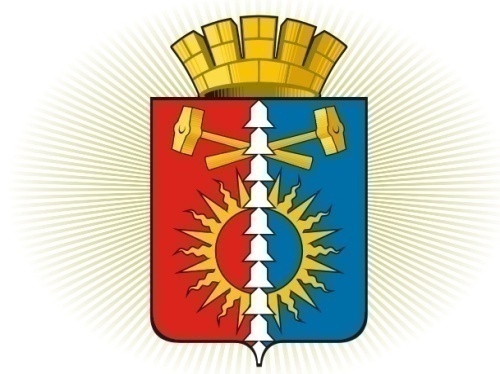 ДУМА ГОРОДСКОГО ОКРУГА ВЕРХНИЙ ТАГИЛШЕСТОЙ СОЗЫВ	Р Е Ш Е Н И Е	  сорок девятое заседание15.10.2020г. № 49/3город Верхний ТагилО внесении изменений и дополнений в  решение Думы  городского округа Верхний Тагил  от  19.12.2019г.  №39/1  «О  бюджете городского  округа   Верхний  Тагил  на  2020  год и плановый период 2021 и 2022 годов» (в редакции от 17.09.2020г. № 48/2)        В соответствии с Бюджетным  кодексом  Российской Федерации,  постановлением Правительства Свердловской области  от 03.09.2020 года                             № 621-ПП «Об организации бесплатного горячего питания обучающихся, получающих начального общее образование в государственных образовательных организациях Свердловской области и муниципальных общеобразовательных организациях, расположенных на территории Свердловской области»,  положением о бюджетном процессе  в городском округе Верхний Тагил, утвержденное решением Думы городского округа Верхний Тагил от 19.06.2014 года № 28/2, руководствуясь Уставом городского округа Верхний Тагил,  Дума городского округа Верхний Тагил Р Е Ш И Л А: Уменьшить  доходную часть бюджета городского округа Верхний Тагил                 на 2020 год на 818,8 тыс. рублей, в том числе межбюджетные трансферты из областного бюджета уменьшить на 818,8 тыс. рублей Увеличить расходную часть бюджета городского округа Верхний Тагил на 2020 год на 87,6 тыс. рублей, в том числе:         - по Администрации городского округа Верхний Тагил в сумме 61,7 тыс. рублей;         - по Управлению культуры, спорта и молодежной политики городского округа Верхний Тагил на сумму 25,9 тыс. рублей;      3.  Уменьшить расходную часть бюджета городского округа Верхний Тагил на 2020 год в сумме 906,4 тыс. рублей, в том числе:         - по Управлению образования городского округа Верхний Тагил в сумме 844,7 тыс. рублей;         - по Думе городского округа Верхний Тагил в сумме 61,7 тыс. рублей.      4. Внести в решение Думы городского округа Верхний Тагил от 19.12.2019г. № 39/1  «О  бюджете городского  округа   Верхний  Тагил  на  2020 год и плановый период 2021 и 2022 годов» следующие изменения:          4.1. пункт 1.1.   изложить в следующей редакции:«1.1. на 2020 год 574 235,7 тыс. рублей, в том числе объем межбюджетных трансфертов из областного бюджета  - 467 240,4 тыс. рублей»;         4.2. пункт 2.1. изложить в следующей редакции:	«2.1. на 2020 год  584 771,5 тыс. рублей.»;         4.3. пункт 3.1. изложить в следующей редакции:          «3.1. на 2020 год 10 535,8 тыс. рублей.»;           4.4. пункт 15.1. изложить в следующей редакции:         «15.1. на 2020 год 28 183,7 тыс. рублей»;5. Приложения 2,5,7,9,14  к решению Думы городского округа Верхний Тагил от 19.12.2019г. № 39/1 «О бюджете городского округа Верхний Тагил на 2020 год и плановый период 2021 и 2022 годов» изложить в новой редакции (Приложения 2,5,7,9,14).             6. Настоящее Решение вступает в силу после его официального опубликования.        7. Опубликовать настоящее Решение в газете «Кировградские вести», разместить на официальном сайте городского округа Верхний Тагил www.go-vtagil.ru, и официальном сайте Думы городского округа Верхний Тагил www.duma-vtagil.ru.     8. Контроль за исполнением настоящего Решения возложить на Главу городского округа Верхний Тагил.Приложение № 2к Решению Думы городского округа Верхний  Тагил                                                                                                                                       от  «  15  » октября  2020г. № 49/3Свод  доходов  местного бюджета на 2020 год, сгруппированных  в соответствии  с  классификацией  доходов бюджетов Российской ФедерацииПриложение № 9к Решению Думы городского округа Верхний  Тагилот  «15» октября  2020г. №49/3Свод источников внутреннего финансирования дефицита местного бюджета на 2020 годПредседатель Думыгородского округа Верхний Тагил  __________________  Е.А.Нехай         и.о. Главы  городского округа                                    Верхний Тагил                                                 ________________И.Г.УпороваНомер  строкиКодНаименование кода поступлений в бюджет, группы, подгруппы, статьи, подстатьи, элемента, группы подвида, аналитической группы подвида доходовСумма(руб.)1234000 1 00 00000 00 0000 000Налоговые и неналоговые доходы106 995 341000 1 01 00000 00 0000 000Налоги на прибыль, доходы62 565 000000 1 01 02000 01 0000 110Налог на доходы  физических  лиц62 565 000182 1 01 02010 01 0000 110Налог на доходы физических лиц, источником которых является налоговый агент, за исключением доходов, в отношении которых исчисление и уплата налога осуществляются в соответствии со статьями 227, 227.1 и 228 Налогового кодекса Российской Федерации61 682 000182 1 01 02020 01 0000 110Налог  на доходы физических лиц с доходов, полученных от осуществления деятельности физическими лицами, зарегистрированными в качестве индивидуальных предпринимателей, нотариусов, занимающихся частной практикой, адвокатов, учредивших адвокатские документы и других лиц, занимающихся частной практикой в соответствии со статьей 227 Налогового кодекса Российской Федерации 260 000182 1 01 02030 01 0000 110Налог на доходы физических лиц с доходов, полученных физическими лицами  в соответствии со статьей 228 Налогового кодекса Российской Федерации 280 000182 1 01 02040 01 0000 110Налог на доходы физических лиц в виде фиксированных авансовых платежей с доходов, полученных физическими лицами, являющимися иностранными гражданами, осуществляющими трудовую деятельность по найму у физических лиц на основании патента в соответствии со статьей 227.1 Налогового кодекса Российской Федерации  343 000000 1 03 00000 00 0000 000Налоги на товары (работы, услуги), реализуемые на территории Российской Федерации11 065 000100 1 03 02231 01 0000 110Доходы от уплаты акцизов на дизельное топливо, подлежащие распределению между бюджетами субъектов Российской Федерации и местными бюджетами с учетом установленных дифференцированных нормативов отчислений в местные бюджеты (по нормативам, установленным Федеральным законом о федеральном бюджете в целях формирования дорожных фондов субъектов Российской Федерации)4 600 000100 1 03 02241 01 0000 110Доходы от уплаты акцизов на моторные масла для дизельных и (или) карбюраторных (инжекторных) двигателей, подлежащие распределению между бюджетами субъектов Российской Федерации и местными бюджетами с учетом установленных дифференцированных нормативов отчислений в местные бюджеты (по нормативам, установленным Федеральным законом о федеральном бюджете в целях формирования дорожных фондов субъектов Российской Федерации)34 000100 1 03 02251 01 0000 110Доходы от уплаты акцизов на автомобильный бензин, подлежащие распределению между бюджетами субъектов Российской Федерации и местными бюджетами с учетом установленных дифференцированных нормативов отчислений в местные бюджеты (по нормативам, установленным Федеральным законом о федеральном бюджете в целях формирования дорожных фондов субъектов Российской Федерации)6 431 000100 1 03 02261 01 0000 110Доходы от уплаты акцизов на прямогонный бензин, подлежащие распределению между бюджетами субъектов Российской Федерации и местными бюджетами с учетом установленных дифференцированных нормативов отчислений в местные бюджеты (по нормативам, установленным Федеральным законом о федеральном бюджете в целях формирования дорожных фондов субъектов Российской Федерации)0000 1 05 00000 00 0000 000Налоги   на  совокупный  доход6 350 167,65000 1 05 01000 00 0000 110Налог, взимаемый в связи с применением упрощенной системы налогообложения3 010 167,65182 1 05 01010 01 0000 110Налог, взимаемый с налогоплательщиков, выбравших в качестве объекта налогообложения доходы1 330 000182 1 05 01011 01 0000 110Налог, взимаемый с налогоплательщиков, выбравших в качестве объекта налогообложения доходы1 330 000182 1 05 01012 01 0000 110Налог, взимаемый с налогоплательщиков, выбравших в качестве объекта налогообложения доходы (за налоговые периоды, истекшие до 1 января 2011 года)0182 1 05 01020 01 0000 110Налог, взимаемый с налогоплательщиков, выбравших в качестве объекта налогообложения доходы, уменьшенные на величину расходов 1 680 167,65182 1 05 01021 01 0000 110Налог, взимаемый с налогоплательщиков, выбравших в качестве объекта налогообложения доходы, уменьшенные на величину расходов (в том числе минимальный налог, зачисляемый в бюджеты субъектов Российской Федерации)1 680 167,65182 1 05 01022 01 0000 110Налог, взимаемый с налогоплательщиков, выбравших в качестве объекта налогообложения доходы, уменьшенные на величину расходов (за налоговые периоды, истекшие до 1 января 2011 года)0182 1 05 01050 01 0000 110Минимальный налог, зачисляемый в бюджеты субъектов Российской Федерации (за налоговые периоды, истекшие до 1 января 2016 года)0000 1 05 02000 02 0000 110 Единый налог на вмененный доход для отдельных видов деятельности2 920 000182 1 05 02010 02 0000 110Единый  налог на  вмененный  доход  для  отдельных видов  деятельности2 920 000182 1 05 02020 02 0000 110Единый налог на вмененный доход для отдельных видов деятельности (за налоговые периоды, истекшие до 1 января 2011 года)0000 1 05 03000 01 0000 110 Единый сельскохозяйственный налог0182 1 05 03010 01 0000 110 Единый сельскохозяйственный налог0182 1 05 03020 01 0000 110Единый сельскохозяйственный налог (за налоговые периоды, истекшие до 1 января 2011 года)0000 1 05 04000 02 0000 110 Налог, взимаемый в связи с применением патентной системы налогообложения420 000182 1 05 04010 02 0000 110 Налог, взимаемый в связи с применением патентной системы налогообложения, зачисляемый в бюджеты городских округов420 000000 1 06 00000 00 0000 000Налоги  на имущество6 398 000000 1 06 01000 00 0000 000Налог на  имущество  физических лиц2 700 000182 1 06 01020 04 0000 110Налог на  имущество физических  лиц, взимаемый по  ставкам, применяемым к  объектам налогообложения, расположенным в  границах городских  округов2 700 000000 1 06 06000 00 0000 110Земельный  налог3 698 000182 1 06 06030 00 0000 110Земельный налог с организаций2 300 000182 1 06 06032 04 0000 110Земельный налог с организаций, обладающих земельным участком, расположенным в границах городских округов2 300 000182 1 06 06040 00 0000 110Земельный налог с физических лиц1 398 000182 1 06 06042 04 0000 110Земельный налог с физических лиц, обладающих земельным участком, расположенным в границах городских округов1 398 000000 1 08 00000 00 0000 110Государственная  пошлина2 553 500000 1 08 03000 01 0000 110Государственная  пошлина  по  делам,  рассматриваемым  в  судах  общей  юрисдикции,  мировыми  судьями2 545 500182 1 08 03010 01 0000 110Государственная  пошлина  по  делам,  рассматриваемым  в  судах  общей  юрисдикции,  мировыми  судьями (за  исключением      Верховного  Суда  Российской  Федерации)2 545 500000 1 08 07000 01 0000 110Государственная пошлина за государственную регистрацию, а также за совершение прочих юридически значимых действий8 000901 1 08 07150 01 1000 110 Государственная пошлина  за выдачу разрешения на установку рекламной конструкции (сумма платежа (перерасчеты, недоимка и задолженность по соответствующему платежу, в том числе по отмененному))0901 1 08 07173 01 1000 110Государственная пошлина за выдачу органом местного самоуправления городского округа специального разрешения на движение по автомобильным дорогам транспортных средств, осуществляющих перевозки опасных, тяжеловесных и (или) крупногабаритных грузов, зачисляемая в бюджеты городских округов (сумма платежа (перерасчеты, недоимка и задолженность по соответствующему платежу, в том числе по отмененному))8 000000 1 11 00000 00 0000 000Доходы  от  использования имущества, находящегося в государственной и муниципальной собственности 13 462 556,78000 1 11 05000 00 0000 120Доходы, получаемые в виде  арендной либо иной платы за передачу в  возмездное пользование государственного  и муниципального  имущества (за исключением имущества автономных учреждений, а также имущества государственных и муниципальных унитарных учреждений, в том числе казенных)  12 277 556,78000 1 11 05012 04 0000 120Доходы, получаемые в виде арендной платы за земельные участки, государственная собственность на которые не разграничена и которые расположены в границах городских округов, а также средства от продажи права на заключение договоров аренды указанных земельных участков10 256 202,78901 1 11 05012 04 0000 120Доходы, получаемые в  виде арендной  платы за  земельные участки, государственная собственность на которые не разграничена и которые расположены в границах городских округов, а также средства  от продажи права  на  заключение  договоров  аренды указанных земельных участков 10 256 202,78901 1 11 05012 04 0001 120Доходы, получаемые в виде арендной платы за земельные участки, государственная собственность на которые не разграничена и которые расположены в границах городских округов, а также средства от продажи права на заключение договоров аренды указанных земельных участков (доходы, получаемые в виде арендной платы за земельные участки)   10 250 202,78901 1 11 05012 04 2000 120Доходы, получаемые в виде арендной платы за земельные участки, государственная собственность на которые не разграничена и которые расположены в границах городских округов, а также средства от продажи права на заключение договоров аренды указанных земельных участков (пени и проценты по соответствующему платежу)6 000000 1 11 05020 00 0000 120Доходы, получаемые в виде арендной платы за земли после разграничения государственной собственности на землю, а также средства от продажи права на заключение договоров аренды указанных земельных участков (за исключением земельных участков бюджетных и автономных учреждений)255 000901 1 11 05024 04 0000 120Доходы, получаемые в виде арендной платы, а также средства от продажи права на заключение договоров аренды за земли, находящиеся в собственности городских округов (за исключением земельных  участков муниципальных бюджетных и автономных учреждений)255 000000 1 11 05030 00 0000 120Доходы от сдачи в аренду имущества, находящегося в оперативном управлении органов государственной власти, органов местного самоуправления, государственных внебюджетных фондов и созданных ими учреждений (за исключением имущества бюджетных и автономных учреждений)17 354906 1 11 05034 04 0000 120Доходы от сдачи в аренду имущества, находящегося в оперативном управлении органов управления городских округов и созданных ими учреждений (за исключением имущества муниципальных бюджетных и автономных учреждений)17 354000 1 11 05070 00 0000 120Доходы от сдачи в аренду имущества, составляющего государственную (муниципальную) казну (за исключением земельных участков)1 749 000901 1 11 05074 04 0000 120Доходы от сдачи в аренду имущества, составляющего казну городских округов (за исключением земельных участков)1 749 000901 1 11 05074 04 0003 120Доходы от сдачи в аренду имущества, составляющего казну городских округов (за исключением земельных участков) (доходы от сдачи в аренду объектов нежилого фонда и не являющихся памятникам истории, культуры и градостроительства) 1 749 000901 1 11 05074 04 0009 120Доходы от сдачи в аренду имущества, составляющего казну городских округов (за исключением земельных участков) (прочие доходы от сдачи в аренду имущества)0000 1 11 07000 00 0000 120Платежи от государственных и муниципальных унитарных предприятий19 0000000 1 11 07010 00 0000 120Доходы от перечисления части прибыли, государственных и муниципальных унитарных предприятий,  остающейся  после уплаты налогов и иных обязательных платежей 19 000901 1 11 07014 04 0000 120Доходы от перечисления части прибыли, остающейся  после уплаты налогов и иных обязательных платежей муниципальных унитарных предприятий, созданных городскими округами19 000000 1 11 09000 00 0000 120Прочие доходы от использования имущества и прав, находящихся в государственной и муниципальной собственности (за исключением имущества бюджетных и автономных учреждений, а также имущества государственных и муниципальных унитарных предприятий, в том числе казенных)1 166 000901 1 11 09044 04 0000 120Прочие поступления от использования имущества, находящегося в собственности городских округов (за исключением имущества муниципальных бюджетных и автономных учреждений, а также имущества муниципальных унитарных предприятий, в том числе казенных)1 166 000901 1 11 09044 04 0004 120Прочие поступления от использования имущества, находящегося в собственности городских округов (за исключением имущества муниципальных бюджетных и автономных учреждений, а также имущества муниципальных унитарных предприятий, в том числе казенных) (плата за пользование жилыми помещениями (плата за наём) муниципального жилищного фонда1 160 728,26901 1 11 09044 04 0008 120Прочие поступления от использования имущества, находящегося в собственности городских округов (за исключением имущества муниципальных бюджетных и автономных учреждений, а также имущества муниципальных унитарных предприятий, в том числе казенных) (плата по договорам на установку и эксплуатацию рекламной конструкции, а также плата за право на заключение указанных договоров)5 271,74000 1 12 00000 00 0000 000Платежи при пользовании природными ресурсами  331 000048 1 12 01010 01 0000 120Плата за выбросы загрязняющих веществ в атмосферный воздух стационарными объектами140  000048 1 12 01030 01 0000 120Плата за сбросы загрязняющих веществ в водные объекты119 000048 1 12 01041 01 0000 120Плата за размещение отходов производства 72 000048 1 12 01042 01 0000 120Плата за размещение твердых коммунальных отходов0000 1 13 00000 00 0000 000Доходы  от  оказания платных  услуг и компенсации  затрат  государства 702 991,57000 1 13 01000 00 0000 130Доходы от оказания платных услуг (работ)0000 1 13 01994 04 0000 130Прочие доходы от оказания платных услуг (работ) получателями средств бюджетов городских округов0000 1 13 02000 00 0000 130Доходы от компенсации затрат государства702 991,57000 1 13 02994 04 0000 130Прочие доходы от компенсации затрат бюджетов городских округов 702 991,57901 1 13 02994 04 0000 130Прочие доходы от компенсации затрат бюджетов городских округов114 172,22901 1 13 02994 04 0001 130Прочие доходы от компенсации затрат бюджетов городских округов (возврат дебиторской задолженности прошлых лет)42 347,229901 1 13 02994 04 0007 130Прочие доходы от компенсации затрат бюджетов городских округов (прочие доходы)71 825906 1 13 02994 04 0000 130Прочие доходы от компенсации затрат бюджетов городских округов 573 987906 1 13 02994 04 0007 130Прочие доходы от компенсации затрат бюджетов городских округов (прочие доходы)35 601906 1 13 02994 04 0008 130Прочие доходы от компенсации затрат бюджетов городских округов  (в части осуществления расходов по организации  питания сотрудников в дошкольных образовательных учреждениях)) 538 386908 1 13 02994 04 0000 130Прочие доходы от компенсации затрат бюджетов городских округов14 832,35908 1 13 02994 04 0001 130Прочие доходы от компенсации затрат бюджетов городских округов (возврат дебиторской задолженности прошлых лет)14 832,35000 1 14 00000 00 0000 000Доходы от продажи материальных и  нематериальных  активов 1 081 000000 1 14 02000 00 0000 000Доходы  от  реализации имущества,  находящегося   в  государственной  и  муниципальной  собственности (за исключением имущества автономных учреждений, а также имущества государственных и муниципальных унитарных предприятий, в том числе казенных)481 000901 1 14 02043 04 0000 410Доходы от  реализации  иного  имущества, находящегося  в  собственности городских  округов (за  исключением имущества муниципальных  бюджетных и автономных учреждений, а также имущества муниципальных унитарных предприятий, в том числе казенных) в  части  реализации  основных  средств  по  указанному  имуществу481 000901 1 14 02043 04 0001 410Доходы от  реализации  иного  имущества, находящегося  в  собственности городских  округов (за  исключением имущества муниципальных  бюджетных и автономных учреждений, а также имущества муниципальных унитарных предприятий, в том числе казенных) в  части  реализации  основных  средств  по  указанному  имуществу (доходы от реализации объектов нежилого фонда)466 000901 1 14 02043 04 0002 410Доходы от  реализации  иного  имущества, находящегося  в  собственности городских  округов (за  исключением имущества муниципальных  бюджетных и автономных учреждений, а также имущества муниципальных унитарных предприятий, в том числе казенных) в  части  реализации  основных  средств  по  указанному  имуществу (прочие доходы от реализации иного имущества)15 000000 1 14 06000 00 0000 430Доходы от продажи земельных участков, находящихся в государственной и муниципальной собственности 600 000901 1 14 06012 04 0000 430Доходы от продажи земельных участков, государственная собственность на которые не разграничена и которые расположены в границах городских округов600 000901 1 14 06024 04 0000 430Доходы от продажи земельных участков, находящихся в собственности городских округов (за исключением земельных участков муниципальных автономных учреждений)0000 1 16 00000 00 0000 000Штрафы,  санкции, возмещение  ущерба2 486 125000 1 16 01063 01 0000 140Административные штрафы, установленные Главой 6 Кодекса Российской Федерации об административных правонарушениях, за административные правонарушения, посягающие на здоровье, санитарно-эпидемиологическое благополучие населения и общественную нравственность, налагаемые мировыми судьями, комиссиями по делам несовершеннолетних и защите их прав12 500019 1 16 01063 01 0000 140Административные штрафы, установленные Главой 6 Кодекса Российской Федерации об административных правонарушениях, за административные правонарушения, посягающие на здоровье, санитарно-эпидемиологическое благополучие населения и общественную нравственность, налагаемые мировыми судьями, комиссиями по делам несовершеннолетних и защите их прав12 500000 1 16 01073 01 0000 140Административные штрафы, установленные Главой 7 Кодекса Российской Федерации об административных правонарушениях, за административные правонарушения в области охраны собственности, налагаемые мировыми судьями, комиссиями по делам несовершеннолетних и защите их прав1 200019 1 16 01073 01 0000 140Административные штрафы, установленные Главой 7 Кодекса Российской Федерации об административных правонарушениях, за административные правонарушения в области охраны собственности, налагаемые мировыми судьями, комиссиями по делам несовершеннолетних и защите их прав1 200000 1 16 01074 01 0000 140Административные штрафы, установленные главой 7 Кодекса Российской Федерации об административных правонарушениях, за административные правонарушения в области охраны собственности, выявленные должностными лицами органов муниципального контроля15 000901 1 16 01074 01 0000 140Административные штрафы, установленные главой 7 Кодекса Российской Федерации об административных правонарушениях, за административные правонарушения в области охраны собственности, выявленные должностными лицами органов муниципального контроля15 000000 1 16 01143 01 0000 140Административные штрафы, установленные Главой 14 Кодекса Российской Федерации об административных правонарушениях, за административные правонарушения в области предпринимательской деятельности и деятельности саморегулируемых организаций, налагаемые мировыми судьями, комиссиями по делам несовершеннолетних и защите их прав1 500019 1 16 01143 01 0000 140Административные штрафы, установленные Главой 14 Кодекса Российской Федерации об административных правонарушениях, за административные правонарушения в области предпринимательской деятельности и деятельности саморегулируемых организаций, налагаемые мировыми судьями, комиссиями по делам несовершеннолетних и защите их прав1 500000 1 16 01193 01 0000 140Административные штрафы, установленные Главой 19 Кодекса Российской Федерации об административных правонарушениях, за административные правонарушения против порядка управления, налагаемые мировыми судьями, комиссиями по делам несовершеннолетних и защите их прав14 300019 1 16 01193 01 0000 140Административные штрафы, установленные Главой 19 Кодекса Российской Федерации об административных правонарушениях, за административные правонарушения против порядка управления, налагаемые мировыми судьями, комиссиями по делам несовершеннолетних и защите их прав14 300000 1 16 01203 01 0000 140Административные штрафы, установленные Главой 20 Кодекса Российской Федерации об административных правонарушениях, за административные правонарушения, посягающие на общественный порядок и общественную безопасность, налагаемые мировыми судьями, комиссиями по делам несовершеннолетних и защите их прав4 425019 1 16 01203 01 0000 140Административные штрафы, установленные Главой 20 Кодекса Российской Федерации об административных правонарушениях, за административные правонарушения, посягающие на общественный порядок и общественную безопасность, налагаемые мировыми судьями, комиссиями по делам несовершеннолетних и защите их прав4 425000 1 16 02020 02 0000 140Административные штрафы, установленные законами субъектов Российской Федерации об административных правонарушениях, за нарушение муниципальных правовых актов115 200901 1 16 02020 02 0000 140Административные штрафы, установленные законами субъектов Российской Федерации об административных правонарушениях, за нарушение муниципальных правовых актов115 200000 1 16 10100 00 0000 140  Денежные взыскания, налагаемые в возмещение ущерба, причиненного в результате незаконного или нецелевого использования бюджетных средств0901 1 16 10100 04 0000 140Денежные взыскания, налагаемые в возмещение ущерба, причиненного в результате незаконного или нецелевого использования бюджетных средств (в части бюджетов городских округов)0000 1 16 10123 01 0000 140Доходы от денежных взысканий (штрафов), поступающие в счет погашения задолженности, образовавшейся до 1 января 2020 года, подлежащие зачислению в бюджет муниципального образования по нормативам, действовавшим в 2019 году2 320 000017 1 16 10123 01 0000 140Доходы от денежных взысканий (штрафов), поступающие в счет погашения задолженности, образовавшейся до 1 января 2020 года, подлежащие зачислению в бюджет муниципального образования по нормативам, действовавшим в 2019 году2 280 000901 1 16 10123 01 0041 140Доходы от денежных взысканий (штрафов), поступающие в счет погашения задолженности, образовавшейся до 1 января 2020 года, подлежащие зачислению в бюджет муниципального образования по нормативам, действовавшим в 2019 году (доходы бюджетов городских округов за исключением доходов, направляемых на формирование муниципального дорожного фонда, а также иных платежей в случае принятия решения финансовым органом муниципального образования о раздельном учете задолженности)40 000000 1 16 10129 01 0000 140Доходы от денежных взысканий (штрафов), поступающие в счет погашения задолженности, образовавшейся до 1 января 2020 года, подлежащие зачислению в федеральный бюджет и  бюджет муниципального образования по нормативам, действовавшим в 2019 году2 000182 1 16 10129 01 0000 140Доходы от денежных взысканий (штрафов), поступающие в счет погашения задолженности, образовавшейся до 1 января 2020 года, подлежащие зачислению в федеральный бюджет и  бюджет муниципального образования по нормативам, действовавшим в 2019 году2 000000 1 17 00000 00 0000 000Прочие неналоговые доходы0000 1 17 01040 04 0000 180Невыясненные поступления, зачисляемые в бюджеты городских округов0000 1 17 05040 04 0000 180Прочие неналоговые доходы бюджетов городских округов0000 2 00 00000 00 0000 000Безвозмездные  поступления467 240 395000 2 02 00000 00 0000 000Безвозмездные  поступления от  других бюджетов бюджетной  системы Российской  Федерации467 240 395000 2 02 10000 00 0000 150 Дотации бюджетам бюджетной системы Российской Федерации218 290 000000 2 02 15001 00 0000 150Дотации на выравнивание бюджетной обеспеченности155 197 000919 2 02 15001 04 0000 150Дотации бюджетам городских округов на выравнивание бюджетной обеспеченности155 197 000000 2 02 15002 00 0000 150Дотации бюджетам на поддержку мер по обеспечению сбалансированности бюджетов63 093 000919 2 02 15002 04 0000 150Дотации бюджетам городских округов на поддержку мер по обеспечению сбалансированности бюджетов63 093 000000 2 02 20000 00 0000 150Субсидии бюджетам бюджетной системы Российской Федерации  (межбюджетные субсидии) 32 214 556000 2 02 25304 04 0000 150Субсидии бюджетам на организацию бесплатного горячего питания обучающихся, получающих начальное общее образование в государственных и муниципальных образовательных организациях2 481 311906 2 02 25304 04 0000 150Субсидии бюджетам городских округов на организацию бесплатного горячего питания обучающихся, получающих начальное общее образование в государственных и муниципальных образовательных организациях2 481 311000 2 02 25497 00 0000 150Субсидии бюджетам на реализацию мероприятий по обеспечению жильем молодых семей264 100901 2 02 25497 04 0000 150Субсидии бюджетам городских округов на реализацию мероприятий по обеспечению жильем молодых семей264 100000 2 02 25555 00 0000 150Субсидии бюджетам на реализацию программ формирования современной городской среды19 923 200901 2 02 25555 04 0000 150Субсидии бюджетам городских округов на реализацию программ формирования современной городской среды19 923 200000 2 02 29999 00 0000 150Прочие субсидии9 545 945000 2 02 29999 04 0000 150Прочие субсидии бюджетам городских округов9 545 945906 2 02 29999 04 0000 150Прочие субсидии бюджетам городских округов9 174 167908 2 02 29999 04 0000 150Прочие субсидии бюджетам городских округов371 778000 2 02 30000 00 0000 150Субвенции бюджетам бюджетной системы Российской Федерации 210 107 500000 2 02 30022 00 0000 150Субвенции бюджетам муниципальных образований на предоставление гражданам субсидий на оплату жилого помещения и коммунальных услуг10 531 500901 2 02 30022 04 0000 150Субвенции бюджетам городских округов на предоставление гражданам субсидий на оплату жилого помещения и коммунальных услуг10 531 500000 2 02 30024 00 0000 150Субвенции    местным    бюджетам     на    выполнение   передаваемых    полномочий субъектов Российской Федерации39 355 800901 2 02 30024 04 0000 150Субвенции бюджетам городских округов на выполнение передаваемых полномочий субъектов Российской Федерации38 942 300906 2 02 30024 04 0000 150Субвенции бюджетам городских округов на выполнение передаваемых полномочий субъектов Российской Федерации413 500000 2 02 35118 00 0000 150 Субвенции бюджетам на осуществление первичного воинского учета на территориях, где отсутствуют военные комиссариаты 537 600901 2 02 35118 04 0000 150Субвенции бюджетам городских округов на осуществление первичного  воинского  учета на  территориях, где отсутствуют  военные  комиссариаты537 600000 2 02 35120 00 0000 150Субвенции бюджетам на осуществление полномочий по составлению (изменению) списков кандидатов в присяжные заседатели федеральных судов общей юрисдикции в Российской Федерации5 300901 2 02 35120 04 0000 150Субвенции бюджетам городских округов на осуществление полномочий по составлению (изменению) списков кандидатов в присяжные заседатели федеральных судов общей юрисдикции в Российской Федерации 5 300000 2 02 35250 00 0000 150Субвенции бюджетам на оплату жилищно-коммунальных услуг отдельным категориям граждан11 337 800901 2 02 35250 04 0000 150Субвенции бюджетам городских округов на оплату жилищно-коммунальных услуг отдельным категориях граждан11 337 800000 2 02 35462 00 0000 150Субвенции бюджетам муниципальных образований на компенсацию отдельным категориям граждан оплаты взноса на капитальный ремонт общего имущества в многоквартирном доме47 300901 2 02 35462 04 0000 150Субвенции бюджетам городских округов на компенсацию отдельным категориям граждан оплаты взноса на капитальный ремонт общего имущества в многоквартирном доме47 300000 2 02 35469 00 0000 150Субвенции бюджетам на проведение Всероссийской переписи населения 2020 года192 200901 2 02 35469 04 0000 150Субвенции бюджетам городских округов на проведение Всероссийской переписи населения 2020 года192 200000 2 02 39999 00 0000 150Прочие  субвенции148 100 000906 2 02 39999 04 0000 150 Прочие  субвенции бюджетам  городских округов148 100 000000 2 02 40000 00 0000 150Иные межбюджетные трансферты6 628 339000 2 02 45303 00 0000 150Межбюджетные трансферты бюджетам на ежемесячное денежное вознаграждение за классное руководство педагогическим работникам государственных и муниципальных общеобразовательных организаций1 886 600906 202 45303 04 0000 150Межбюджетные трансферты бюджетам городских округов на ежемесячное денежное вознаграждение за классное руководство педагогическим работникам государственных и муниципальных общеобразовательных организаций1 886 600000 2 02  45453 00 0000 150Межбюджетные трансферты, передаваемые бюджетам на создание виртуальных концертных залов1 000 000908 2 02 45453 04 0000 150Межбюджетные трансферты, передаваемые бюджетам городских округов на создание виртуальных концертных залов1 000 000000 2 02 49999 04 0000 150Прочие  межбюджетные трансферты, передаваемые  бюджетам  городских  округов3 741 739901 2 02 49999 04 0000 150Прочие  межбюджетные трансферты, передаваемые  бюджетам  городских  округов215 100906 2 02 49999 04 0000 150Прочие  межбюджетные трансферты, передаваемые  бюджетам  городских  округов2 842 639908 2 02 49999 04 0000 150Прочие  межбюджетные трансферты, передаваемые  бюджетам  городских  округов684 000000 2 07 00000 00 0000 000Прочие безвозмездные поступления 0000 2 07 04000 04 0000 150Прочие безвозмездные поступления в бюджеты городских округов0000 2 07 04010 04 0000 150Безвозмездные поступления от физических и юридических лиц на финансовое обеспечение дорожной деятельности, в том числе добровольных пожертвований, в отношении автомобильных дорог общего пользования местного значения городских округов0000 2 07 04050 04 0000 150Прочие безвозмездные поступления в бюджеты городских округов0000 2 18 00000 00 0000 000Доходы бюджетов бюджетной системы Российской Федерации  от возврата остатков субсидий, субвенций и иных межбюджетных трансфертов, имеющих целевое назначение, прошлых лет 0000 2 18 00000 04 0000 150Доходы бюджетов городских округов от возврата бюджетами бюджетной системы Российской Федерации остатков субсидий, субвенций и иных межбюджетных трансфертов, имеющих целевое назначение, прошлых лет, а также от возврата организациями остатков субсидий прошлых лет0000 2 18 04000 04 0000 150Доходы бюджетов городских округов от возврата организациями остатков субсидий прошлых лет0000 2 18 04010 04 0000 150 Доходы бюджетов городских округов от возврата бюджетными учреждениями остатков субсидий прошлых лет0000 2 19 00000 00 0000 000Возврат остатков субсидий, субвенций и иных межбюджетных трансфертов, имеющих целевое назначение, прошлых лет0000 2 19 00000 04 0000 150Возврат остатков субсидий, субвенций и иных межбюджетных трансфертов, имеющих целевое назначение, прошлых лет из бюджетов городских округов0000 2 19 60010 04 0000 150Возврат прочих остатков субсидий, субвенций и иных межбюджетных трансфертов, имеющих целевое назначение, прошлых лет из бюджетов городских округов0ИТОГО  ДОХОДОВ	574 235 736Приложение № 5к Решению Думыгородского округа Верхний Тагилот 15.10.2020 №49/3Приложение № 5к Решению Думыгородского округа Верхний Тагилот 15.10.2020 №49/3Приложение № 5к Решению Думыгородского округа Верхний Тагилот 15.10.2020 №49/3Приложение № 5к Решению Думыгородского округа Верхний Тагилот 15.10.2020 №49/3Приложение № 5к Решению Думыгородского округа Верхний Тагилот 15.10.2020 №49/3Приложение № 5к Решению Думыгородского округа Верхний Тагилот 15.10.2020 №49/3Приложение № 5к Решению Думыгородского округа Верхний Тагилот 15.10.2020 №49/3Приложение № 5к Решению Думыгородского округа Верхний Тагилот 15.10.2020 №49/3Распределение бюджетных ассигнований по разделам, подразделам, целевым статьям(муниципальным программам и непрограммным направлениям деятельности),группам и подгруппам видов расходов классификации расходов бюджетов на 2020 годРаспределение бюджетных ассигнований по разделам, подразделам, целевым статьям(муниципальным программам и непрограммным направлениям деятельности),группам и подгруппам видов расходов классификации расходов бюджетов на 2020 годРаспределение бюджетных ассигнований по разделам, подразделам, целевым статьям(муниципальным программам и непрограммным направлениям деятельности),группам и подгруппам видов расходов классификации расходов бюджетов на 2020 годРаспределение бюджетных ассигнований по разделам, подразделам, целевым статьям(муниципальным программам и непрограммным направлениям деятельности),группам и подгруппам видов расходов классификации расходов бюджетов на 2020 годРаспределение бюджетных ассигнований по разделам, подразделам, целевым статьям(муниципальным программам и непрограммным направлениям деятельности),группам и подгруппам видов расходов классификации расходов бюджетов на 2020 годРаспределение бюджетных ассигнований по разделам, подразделам, целевым статьям(муниципальным программам и непрограммным направлениям деятельности),группам и подгруппам видов расходов классификации расходов бюджетов на 2020 годНомер строкиНаименование раздела, подраздела, целевой статьи и вида расходовКод раздела, подразделаКод целевой статьиКод вида расходовСумма, руб1234561ВСЕГО РАСХОДОВ584 771 541,292  ОБЩЕГОСУДАРСТВЕННЫЕ ВОПРОСЫ0100000000000000038 630 826,833    Функционирование высшего должностного лица субъекта Российской Федерации и муниципального образования010200000000000001 938 411,004      Мероприятия, направленные на выплаты по оплате труда работникам органов местного самоуправления010212211010100001 938 411,005        Фонд оплаты труда государственных (муниципальных) органов010212211010101211 535 901,006        Взносы по обязательному социальному страхованию на выплаты денежного содержания и иные выплаты работникам государственных (муниципальных) органов01021221101010129402 510,007    Функционирование законодательных (представительных) органов государственной власти и представительных органов муниципальных образований01030000000000000808 209,058      Мероприятия, направленные на выплаты по оплате труда работникам органов местного самоуправления01032001501010000620 182,009        Фонд оплаты труда государственных (муниципальных) органов01032001501010121477 279,0010        Взносы по обязательному социальному страхованию на выплаты денежного содержания и иные выплаты работникам государственных (муниципальных) органов01032001501010129142 903,0011      Мероприятия, направленные на обеспечение деятельности органов местного самоуправления01032001501020000188 027,0512        Закупки товаров, работ, услуг в сфере информационно-коммуникационных  технологий0103200150102024262 450,0013        Прочая закупка товаров, работ и услуг01032001501020244125 577,0514    Функционирование Правительства Российской Федерации, высших исполнительных органов государственной власти субъектов Российской Федерации, местных администраций0104000000000000021 720 909,7215      Мероприятия, направленные на выплаты по оплате труда работникам органов местного самоуправления0104122120101000016 440 431,0016        Фонд оплаты труда государственных (муниципальных) органов0104122120101012112 581 207,0017        Иные выплаты персоналу государственных (муниципальных) органов, за исключением фонда оплаты труда0104122120101012274 800,0018        Взносы по обязательному социальному страхованию на выплаты денежного содержания и иные выплаты работникам государственных (муниципальных) органов010412212010101293 784 424,0019      Мероприятия, направленные на обеспечение деятельности органов местного самоуправления010412212010200002 816 031,7220        Закупки товаров, работ, услуг в сфере информационно-коммуникационных  технологий01041221201020242180 770,3921        Прочая закупка товаров, работ и услуг010412212010202442 635 261,3322      Мероприятия, направленные на выплаты по оплате труда работникам органов местного самоуправления010412213010100002 034 285,0023        Фонд оплаты труда государственных (муниципальных) органов010412213010101211 573 501,0024        Иные выплаты персоналу государственных (муниципальных) органов, за исключением фонда оплаты труда010412213010101222 400,0025        Взносы по обязательному социальному страхованию на выплаты денежного содержания и иные выплаты работникам государственных (муниципальных) органов01041221301010129458 384,0026      Мероприятия, направленные на обеспечение деятельности органов местного самоуправления01041221301020000430 162,0027        Закупки товаров, работ, услуг в сфере информационно-коммуникационных  технологий01041221301020242205 080,0028        Прочая закупка товаров, работ и услуг01041221301020244225 082,0029    Судебная система010500000000000005 300,0030      Мероприятия, направленные на осуществление государственного полномочия по составлению, ежегодному изменению и дополнению списков и запасных списков кандидатов в присяжные заседатели федеральных судов общей юрисдикции0105122Ф2512000005 300,0031        Прочая закупка товаров, работ и услуг0105122Ф2512002445 300,0032    Обеспечение деятельности финансовых, налоговых и таможенных органов и органов финансового (финансово-бюджетного) надзора010600000000000008 454 701,0033      Мероприятия, направленные на совершенствование информационной системы01061921406710000911 307,0034        Закупки товаров, работ, услуг в сфере информационно-коммуникационных  технологий01061921406710242911 307,0035      Мероприятия, направленные на выплаты по оплате труда работникам органов местного самоуправления010619314010100006 382 115,0036        Фонд оплаты труда государственных (муниципальных) органов010619314010101214 872 746,0037        Иные выплаты персоналу государственных (муниципальных) органов, за исключением фонда оплаты труда0106193140101012237 800,0038        Взносы по обязательному социальному страхованию на выплаты денежного содержания и иные выплаты работникам государственных (муниципальных) органов010619314010101291 471 569,0039      Мероприятия, направленные на обеспечение деятельности органов местного самоуправления01061931401020000188 345,0040        Прочая закупка товаров, работ и услуг01061931401020244188 345,0041      Мероприятия, направленные на выплаты по оплате труда работникам органов местного самоуправления01062001601010000839 362,0042        Фонд оплаты труда государственных (муниципальных) органов01062001601010121644 671,0043        Взносы по обязательному социальному страхованию на выплаты денежного содержания и иные выплаты работникам государственных (муниципальных) органов01062001601010129194 691,0044      Мероприятия, направленные на обеспечение деятельности органов местного самоуправления01062001601020000133 572,0045        Закупки товаров, работ, услуг в сфере информационно-коммуникационных  технологий0106200160102024255 866,0046        Прочая закупка товаров, работ и услуг0106200160102024477 706,0047    Резервные фонды01110000000000000150 000,0048      Мероприятия, направленные на формирование резервного фонда городского округа Верхний Тагил01111220407050000150 000,0049        Резервные средства01111220407050870150 000,0050    Другие общегосударственные вопросы011300000000000005 553 296,0651      Мероприятия, направленные на содержание и ремонт объектов муниципального недвижимого имущества, составляющего казну городского округа Верхний Тагил011309101052100001 168 629,0052        Прочая закупка товаров, работ и услуг011309101052102441 168 629,0053      Мероприятия, направленные на проведение оценки рыночной стоимости или размера арендной платы муниципального имущества, земельных участков0113091010522000052 889,7554        Прочая закупка товаров, работ и услуг0113091010522024452 889,7555      Мероприятия, направленные на проведение инвентаризационно - технических и кадастровых работ в отношении объектов коммунальной инфраструктуры01130910105240000100 000,0056        Прочая закупка товаров, работ и услуг01130910105240244100 000,0057      Мероприятия, направленные на содержание архива01131220407020000105 000,0058        Прочая закупка товаров, работ и услуг01131220407020244105 000,0059      Мероприятия, направленные на оплату прочих налогов, сборов и иных платежей (в том числе ежегодный взнос в Ассоциацию муниципальных организаций0113122040708000060 846,0060        Уплата прочих налогов, сборов011312204070808529 846,0061        Уплата иных платежей0113122040708085351 000,0062      Мероприятия, направленные на выплаты по оплате труда работников муниципальных  казенных учреждений011312204096000001 912 095,6163        Фонд оплаты труда казенных учреждений и взносы по обязательному социальному страхованию011312204096001111 468 583,4264        Взносы по обязательному социальному страхованию на выплаты по оплате труда работников и иные выплаты работникам казенных учреждений01131220409600119443 512,1965      Мероприятия, направленные на обеспечение деятельности муниципальных  казенных учреждений011312204097000001 036 249,9066        Закупки товаров, работ, услуг в сфере информационно-коммуникационных  технологий0113122040970024227 180,0067        Прочая закупка товаров, работ и услуг011312204097002441 008 306,5968        Уплата налога на имущество организаций  и земельного налога01131220409700851763,3169      Мероприятия, направленные на осуществление государственного полномочия Свердловской области  по определению перечня должностных лиц, уполномоченных составлять  протоколы об административных  правонарушениях, предусмотренных законом Свердловской области01131220441100000200,0070        Прочая закупка товаров, работ и услуг01131220441100244200,0071      Мероприятия, направленные на осуществление государственного полномочия Свердловской области по созданию административных комиссий01131220441200000115 200,0072        Закупки товаров, работ, услуг в сфере информационно-коммуникационных  технологий0113122044120024229 200,0073        Прочая закупка товаров, работ и услуг0113122044120024486 000,0074      Мероприятия, направленные на исполнение судебных актов по искам к муниципальному образованию011320008083100001 002 185,8075        Исполнение судебных актов Российской Федерации и мировых соглашений по возмещению причиненного вреда011320008083108311 002 185,8076  НАЦИОНАЛЬНАЯ ОБОРОНА02000000000000000616 803,0077    Мобилизационная и вневойсковая подготовка02030000000000000616 803,0078      Мероприятия, направленные на осуществление государственных полномочий Российской Федерации по первичному воинскому учет на территориях, на которых отсутствуют военные комиссариаты02031220451180000537 600,0079        Фонд оплаты труда государственных (муниципальных) органов02031220451180121408 609,0080        Взносы по обязательному социальному страхованию на выплаты денежного содержания и иные выплаты работникам государственных (муниципальных) органов02031220451180129128 991,0081      Мероприятия, направленные на выплаты по оплате труда работникам органов местного самоуправления0203122120101000079 203,0082        Фонд оплаты труда государственных (муниципальных) органов0203122120101012165 126,0083        Взносы по обязательному социальному страхованию на выплаты денежного содержания и иные выплаты работникам государственных (муниципальных) органов0203122120101012914 077,0084  НАЦИОНАЛЬНАЯ БЕЗОПАСНОСТЬ И ПРАВООХРАНИТЕЛЬНАЯ ДЕЯТЕЛЬНОСТЬ030000000000000007 502 109,0085    Защита населения и территории от последствий чрезвычайных ситуаций природного и техногенного характера, гражданская оборона030900000000000007 093 259,0086      Мероприятия, направленные на совершенствование, поддержание в готовности и техническое обслуживание системы оповещения, информирование населения об угрозе возникновения ЧС03091510108840000130 000,0087        Прочая закупка товаров, работ и услуг03091510108840244130 000,0088      Мероприятия, направленные на создание резерва материальных средств, ГСМ на осуществление мероприятий по ликвидации аварийных или чрезвычайных ситуаций03091510108860000118 259,0089        Прочая закупка товаров, работ и услуг03091510108860244118 259,0090      Мероприятия, направленные на обеспечение деятельности подразделения по гражданской обороне, чрезвычайным ситуациям и моболизационной работе администрации городского округа Верхний Тагил030915101089100006 000,0091        Прочая закупка товаров, работ и услуг030915101089102446 000,0092      Мероприятия, направленные на разработку плана гражданской обороны и защиты населения городского округа Верхний Тагил (с приложениями)03091510108930000100 000,0093        Прочая закупка товаров, работ и услуг03091510108930244100 000,0094      Мероприятия, направленные на обеспечение безопасности людей на водных объектах городского округа Верхний Тагил030915103094100005 000,0095        Прочая закупка товаров, работ и услуг030915103094102445 000,0096      Мероприятия, направленные на выплаты по оплате труда работникам муниципальных  казенных учреждений030915301096000005 174 639,1897        Фонд оплаты труда казенных учреждений и взносы по обязательному социальному страхованию030915301096001113 802 027,0298        Иные выплаты персоналу казенных учреждений, за исключением фонда оплаты труда03091530109600112224 400,0099        Взносы по обязательному социальному страхованию на выплаты по оплате труда работников и иные выплаты работникам казенных учреждений030915301096001191 148 212,16100      Мероприятия, направленные на обеспечение деятельности  муниципальных  казенных учреждений030915301097000001 559 360,82101        Закупки товаров, работ, услуг в сфере информационно-коммуникационных  технологий030915301097002421 010 473,37102        Прочая закупка товаров, работ и услуг03091530109700244548 887,45103    Обеспечение пожарной безопасности03100000000000000280 000,00104      Мероприятия, направленные на приобретение пожарной системы оповещения (усилителя, громкоговорителя) для речевого информирования населения об угрозе возникновения чрезвычайной ситуации, вызванной пожарами03101520109460000165 000,00105        Прочая закупка товаров, работ и услуг03101520109460244165 000,00106      Мероприятия, направленные на организацию проведения мероприятий, направленных  на обеспечение пожарной безопасности для административных зданий ГО Верхний Тагил031015201095200005 000,00107        Прочая закупка товаров, работ и услуг031015201095202445 000,00108      Мероприятия, направленные на распространение противопожарных знаний среди жителей городского округа Верхний Тагил0310152010954000020 000,00109        Прочая закупка товаров, работ и услуг0310152010954024420 000,00110      Мероприятия, направленные на подготовку к пожароопасному периоду (создание, устройство и возобновление минерализованных полос)0310152010955000090 000,00111        Прочая закупка товаров, работ и услуг0310152010955024490 000,00112    Другие вопросы в области национальной безопасности и правоохранительной деятельности03140000000000000128 850,00113      Мероприятия, направленные на создание условий для деятельности добровольных формирований  населения по охране общественного порядка03140120601250000100 000,00114        Субсидии (гранты в форме субсидий), подлежащие казначейскому сопровождению03140120601250632100 000,00115      Мероприятия, направленные на проведение тематических мероприятий с целью формирования у граждан уважительного отношения к традициям и обычаям различных народов и национальностей031401301016100008 000,00116        Субсидии автономным учреждениям на иные цели031401301016106228 000,00117      Мероприятия, направленные на развитие и воспитание чувства патриотизма  и уважения к истории, традициям России031401301016200004 050,00118        Субсидии автономным учреждениям на иные цели031401301016206224 050,00119      Мероприятия, направленные на формирование толерантного поведения к людям других национальностей и религиозных конфессий0314013010163000011 800,00120        Субсидии автономным учреждениям на иные цели0314013010163062211 800,00121      Мероприятия, направленные на реализацию Комплексного плана противодействия идеологии терроризма в Российской Федерации на 2019-2023 годы на территории городского округа Верхний Тагил031401302069300005 000,00122        Субсидии автономным учреждениям на иные цели031401302069306225 000,00123  НАЦИОНАЛЬНАЯ ЭКОНОМИКА0400000000000000030 547 561,14124    Сельское хозяйство и рыболовство04050000000000000282 500,00125      Мероприятия, направленные на осуществление государственного полномочия Свердловской области в сфере организации мероприятий при осуществлении деятельности по обращению с животными без владельцев04051020142П00000282 500,00126        Прочая закупка товаров, работ и услуг04051020142П00244282 500,00127    Дорожное хозяйство0409000000000000028 183 681,87128      Мероприятия, направленные на выполнение комплекса работ по нормативному содержания дорог в течение года040903106022100004 503 390,00129        Прочая закупка товаров, работ и услуг04090310602210244299 000,00130        Субсидии (гранты в форме субсидий) на финансовое обеспечение затрат в связи с производством (реализацией товаров), выполнением работ, оказанием услуг, подлежащие казначейскому сопровождению040903106022108124 204 390,00131      Мероприятия, направленные на ремонт дорог V категории040903111033100003 474 409,89132        Прочая закупка товаров, работ и услуг040903111033102443 474 409,89133      Мероприятия, направленные на ремонт и восстановление асфальтового покрытия городских дорог0409031110334000014 849 468,98134        Прочая закупка товаров, работ и услуг0409031110334024414 849 468,98135      Мероприятия, направленные на установку дорожных знаков, работы по устройству искусственных дорожных неровностей (ИДН) в городском округе Верхний тагил04090330203410000389 181,00136        Прочая закупка товаров, работ и услуг04090330203410244389 181,00137      Мероприятия, направленные на обустройство пешеходных переходов вблизи образовательных учреждений040903302034300004 643 002,00138        Прочая закупка товаров, работ и услуг040903302034302444 643 002,00139      Мероприятия, направленные на нанесение горизонтальной дорожной разметки04090330203450000283 500,00140        Прочая закупка товаров, работ и услуг04090330203450244283 500,00141      Мероприятия, направленные на приобретение световозращающих элементов и распространение среди дошкольников и учащихся начальных классов, приобретение жилетов для класса ЮИД, подписка газеты "Добрая дорога детства"0409171010932000038 734,00142        Прочая закупка товаров, работ и услуг040917101093202448 004,00143        Субсидии автономным учреждениям на иные цели0409171010932062230 730,00144      Мероприятия, направленные на  организацию  и проведение совместно с ГИБДД мероприятия «Безопасное колесо», для учащихся  общеобразовательных организаций  городского округа Верхний Тагил040917101093400001 996,00145        Прочая закупка товаров, работ и услуг040917101093402441 996,00146    Связь и информатика041000000000000001 393 179,27147      Мероприятия, направленные  на текущий ремонт оборудования и инвентаря (оргтехники), заправка картриджей04103210102610000100 000,00148        Закупки товаров, работ, услуг в сфере информационно-коммуникационных  технологий04103210102610242100 000,00149      Мероприятия, направленные на приобретение картриджей0410321010262000077 000,00150        Закупки товаров, работ, услуг в сфере информационно-коммуникационных  технологий0410321010262024277 000,00151      Мероприятия, направленные  на приобретение оргтехники04103210102630000176 550,00152        Закупки товаров, работ, услуг в сфере информационно-коммуникационных  технологий04103210102630242176 550,00153      Мероприятия, направленные  на приобретение, настройку, обслуживание компьютерных программ04103210102640000648 760,00154        Закупки товаров, работ, услуг в сфере информационно-коммуникационных  технологий04103210102640242648 760,00155      Мероприятия, направленные  на услуги  сайта0410321010265000031 000,00156        Закупки товаров, работ, услуг в сфере информационно-коммуникационных  технологий0410321010265024231 000,00157      Мероприятия, направленные на соблюдение закона о персональных данных04103210102660000133 506,67158        Закупки товаров, работ, услуг в сфере информационно-коммуникационных  технологий04103210102660242133 506,67159      Мероприятия, направленные на услуги Интернет, работы по монтажуЛВС (локальной вычислительной сети)0410321010267000059 000,00160        Закупки товаров, работ, услуг в сфере информационно-коммуникационных  технологий0410321010267024259 000,00161      Мероприятия, направленные на техническое обслуживание кондиционера в серверной041032101026800005 000,00162        Закупки товаров, работ, услуг в сфере информационно-коммуникационных  технологий041032101026802425 000,00163      Мероприятия, направленные  на подключение и обслуживание программы ViPNet0410321010269000078 930,00164        Закупки товаров, работ, услуг в сфере информационно-коммуникационных  технологий0410321010269024278 930,00165      Мероприятия, направленные на приобретение лицензионного программного обеспечения Office041032101026E000034 240,00166        Закупки товаров, работ, услуг в сфере информационно-коммуникационных  технологий041032101026E024234 240,00167      Мероприятия, направленные  на приобретение запасных частей к оргтехнике041032101026Б000039 192,60168        Закупки товаров, работ, услуг в сфере информационно-коммуникационных  технологий041032101026Б024239 192,60169      Мероприятия, направленные на приобретение ключей доступа ЭЦП041032101026Г000010 000,00170        Закупки товаров, работ, услуг в сфере информационно-коммуникационных  технологий041032101026Г024210 000,00171    Другие вопросы в области национальной экономики04120000000000000688 200,00172      Мероприятия, направленные на осуществление функций по управлению муниципальным имуществом, организация работ по приобретению и ежегодному обслуживанию программных продуктов по учету муниципального имущества и земельных участков, приобретение мебели, оргтехники и контрольно-измерительного оборудования04120910105260000110 000,00173        Закупки товаров, работ, услуг в сфере информационно-коммуникационных  технологий0412091010526024250 000,00174        Прочая закупка товаров, работ и услуг0412091010526024460 000,00175      Мероприятия, направленные на выполнение землеустроительных и кадастровых работ в отношении земельных участков, расположенных в границах городского округа Верхний Тагил041209101052Г000040 000,00176        Прочая закупка товаров, работ и услуг041209101052Г024440 000,00177      Мероприятия, направленные на осуществление государственных полномочий Российской Федерации, переданных для осуществления органам государственной власти Свердловской области, по подготовке и проведению Всероссийской переписи населения04121220454690000192 200,00178        Прочая закупка товаров, работ и услуг04121220454690244192 200,00179      Мероприятия, направленные на модификацию баз данных муниципальной геоинформационной системы городского округа Верхний Тагил с целью определения и постановки территориальных зон на кадастровый учет04121310107510000300 000,00180        Прочая закупка товаров, работ и услуг04121310107510244300 000,00181      Мероприятия, направленные на описание местоположения границ населенных пунктов0412131010756000046 000,00182        Прочая закупка товаров, работ и услуг0412131010756024446 000,00183  ЖИЛИЩНО-КОММУНАЛЬНОЕ ХОЗЯЙСТВО0500000000000000072 554 131,69184    Жилищное хозяйство050100000000000001 278 199,44185      Мероприятия, направленные на обеспечение  мероприятий  по капитальному ремонту многоквартирных домов (перечисление взноса на капитальный ремонт общего имущества в многоквартирных домах региональному оператору)050112204070600001 278 199,44186        Прочая закупка товаров, работ и услуг050112204070602441 278 199,44187    Коммунальное хозяйство0502000000000000024 992 428,50188      Мероприятия, направленные на функционирование Вечного огня на мемориале Воинской Славы (сервисное обслуживание газовой горелки, стоимость поставки газа, разработка проекта на установку газовой горелки)05020410102810000210 953,00189        Прочая закупка товаров, работ и услуг05020410102810244210 953,00190      Мероприятия, направленные на выполнение работ по проектированию газораспределительных сетей для обеспечения сетевым природным газом жилых домов050204101028400001 426 855,00191        Прочая закупка товаров, работ и услуг050204101028402441 426 855,00192      Мероприятия, направленные на выполнение работ по уборке и вывозу строительного мусора по ул. Островского, дом 5605020410102860000303 422,00193        Прочая закупка товаров, работ и услуг05020410102860244303 422,00194      Мероприятия, направленные на выполнение работ по монтажу контейнерных площадок в поселке Белоречка050204101028Д0000595 935,00195        Прочая закупка товаров, работ и услуг050204101028Д0244595 935,00196      Мероприятия, направленные на строительство газораспределительной сети "Разводящий газопровод мкр. Северный"050204101028М0000217 281,20197        Бюджетные инвестиции в объекты капитального строительства государственной (муниципальной) собственности050204101028М0414217 281,20198      Мероприятия, направленные на выполнение работ по разработке технического задания и определения сметной стоимости выполнения проектно-изыскательных работ для объекта: "Полигон ТБО ГО Верхний Тагил"050204101028У000092 800,00199        Прочая закупка товаров, работ и услуг050204101028У024492 800,00200      Мероприятия, направленные на строительство газораспределительной сети "Разводящий газопровод мкр.Северный" (областной бюджет)050204101423000004 056 240,00201        Бюджетные инвестиции в объекты капитального строительства государственной (муниципальной) собственности050204101423004144 056 240,00202      Мероприятия, направленные на энергосбережение и повышение энергетической эффективности, использование энергетических ресурсов на объектах муниципальной собственности050204201029300003 090 442,30203        Прочая закупка товаров, работ и услуг050204201029302443 090 442,30204      Мероприятия, направленные на установку в ИТП административных зданий системы автоматического регулирования потребления тепловой энергии (САРТ)0502042010299000014 323 500,00205        Прочая закупка товаров, работ и услуг05020420102990244915 000,00206        Субсидии бюджетным учреждениям на иные цели05020420102990612738 000,00207        Субсидии автономным учреждениям на иные цели0502042010299062212 670 500,00208      Мероприятия, направленные на погашение просроченной кредиторской задолженности05022000708110000675 000,00209        Прочая закупка товаров, работ и услуг05022000708110244675 000,00210    Благоустройство0503000000000000029 871 503,75211      Мероприятия, направленные на сбор, транспортировку, размещение отходов от деятельности учреждения050310101053E000030 000,00212        Прочая закупка товаров, работ и услуг050310101053E024430 000,00213      Мероприятия, направленные на ремонт мемориалов и памятников05031020105410000202 150,00214        Прочая закупка товаров, работ и услуг05031020105410244202 150,00215      Мероприятия, направленные на обслуживание уличного освещения050310201054300001 250 000,00216        Прочая закупка товаров, работ и услуг050310201054302441 250 000,00217      Мероприятия, направленные на содержание уличного освещения050310201054400001 957 513,47218        Прочая закупка товаров, работ и услуг050310201054402441 957 513,47219      Мероприятия, направленные на обслуживание светофоров05031020105450000131 654,00220        Прочая закупка товаров, работ и услуг05031020105450244131 654,00221      Мероприятия, направленные на содержание кладбищ городского округа Верхний Тагил05031020105480000494 424,00222        Прочая закупка товаров, работ и услуг05031020105480244494 424,00223      Мероприятия, направленные на обустройство снежного городка, установка елок050310201054Б00001 371 896,70224        Прочая закупка товаров, работ и услуг050310201054Б0244120 000,00225        Субсидии автономным учреждениям на иные цели050310201054Б06221 251 896,70226      Мероприятия, направленные на расчистку снега и подсыпку инертными материалами лестниц в поселке Половинный050310201054Г0000107 415,00227        Прочая закупка товаров, работ и услуг050310201054Г0244107 415,00228      Мероприятия, направленные на обслуживание пирса в зимний период времени в поселке Белоречка050310201054Д0000141 115,00229        Прочая закупка товаров, работ и услуг050310201054Д0244141 115,00230      Мероприятия, направленные на ремонт стелы050310201054Ж000048 557,00231        Прочая закупка товаров, работ и услуг050310201054Ж024448 557,00232      Мероприятия, направленные на содержание внутриквартальных территорий050310201054Л0000200 000,00233        Прочая закупка товаров, работ и услуг050310201054Л0244200 000,00234      Мероприятия, направленные на приобретение цветочной рассады050310201054Н000030 000,00235        Прочая закупка товаров, работ и услуг050310201054Н024430 000,00236      Мероприятия, направленные на обслуживание пирса в зимний период  времени в  п.Половинный050310201054С000043 919,00237        Прочая закупка товаров, работ и услуг050310201054С024443 919,00238      Мероприятия, направленные на уборку и содержание мест общего пользования050310201054У0000653 436,00239        Прочая закупка товаров, работ и услуг050310201054У0244653 436,00240      Мероприятия, направленные на осуществление дополнительных санитарно-эпидемиологических мероприятий по обработке общего имущества многоквартирных домов05032000440700000215 100,00241        Субсидии на возмещение недополученных доходов и (или) возмещение фактически понесенных затрат в связи с производством (реализацией) товаров, выполнением работ, оказанием услуг05032000440700811215 100,00242      Мероприятия, направленные на комплексное благоустройство общественной территории г. Верхний Тагил "Набережная огней"050331104018300002 200 000,00243        Прочая закупка товаров, работ и услуг050331104018302442 200 000,00244      Мероприятия. направленные на поддержку муниципальных программ формирования современной городской среды0503311F25555000020 794 323,58245        Прочая закупка товаров, работ и услуг0503311F25555024420 794 323,58246    Другие вопросы в области жилищно-коммунального хозяйства0505000000000000016 412 000,00247      Мероприятия, направленные на оказание дополнительных мер социальной поддержки жителей по льготному посещению бани05050210209110000182 000,00248        Субсидии на возмещение недополученных доходов и (или) возмещение фактически понесенных затрат в связи с производством (реализацией) товаров, выполнением работ, оказанием услуг05050210209110811182 000,00249      Мероприятия, направленные на осуществление государственного полномочия Свердловской области по предоставлению гражданам, проживающим на территории Свердловской области, меры социальной поддержки по частичному освобождению от платы за коммунальные услуги0505122044270000016 230 000,00250        Субсидии на возмещение недополученных доходов и (или) возмещение фактически понесенных затрат в связи с производством (реализацией) товаров, выполнением работ, оказанием услуг0505122044270081116 230 000,00251  ОХРАНА ОКРУЖАЮЩЕЙ СРЕДЫ060000000000000001 998 480,00252    Охрана объектов растительного и животного мира и среды их обитания060300000000000001 733 480,00253      Мероприятия, направленные на транспортировку и демеркуризацию отработанных ртутьсодержащих ламп, термометров, приборов, приобретение тары для хранения отработанных ламп и термометров, проведение замеров на содержание паров ртути в помещениях0603101010535000018 200,00254        Прочая закупка товаров, работ и услуг0603101010535024418 200,00255      Мероприятия, направленные на обустройство, ремонт и ликвидацию родников, колодцев, скважин, обслуживание ранее обустроенных источников, используемых населением городского округа для питьевых нужд06031010105360000278 031,20256        Прочая закупка товаров, работ и услуг06031010105360244278 031,20257      Мероприятия, направленные на исследование родников, колодцев, скважины для хозяйственно-питьевого водоснабжения и доставка воды в п.Белоречка0603101010537000080 000,00258        Прочая закупка товаров, работ и услуг0603101010537024480 000,00259      Мероприятия, направленные на проведение экологической акции «Марш Парков», участие в экологических  окружных, областных  мероприятиях, слетах, конкурсах, фестивалях, организация городских конкурсов, финансовая поддержка работы экологических кружков0603101010539000029 160,00260        Субсидии автономным учреждениям на иные цели0603101010539062229 160,00261      Мероприятия, направленные на предупреждение, устранение и ликвидация непредвиденных экологических и эпидемиологических ситуаций, проведение дератизации и аккарицидной обработки территории селитебной зоны, утилизация  биологических отходов060310101053Д000072 000,00262        Прочая закупка товаров, работ и услуг060310101053Д024472 000,00263      Мероприятия, направленные на спил или глубокую обрезку старовозрастных деревьев060310201054700001 056 088,80264        Прочая закупка товаров, работ и услуг060310201054702441 056 088,80265      Мероприятия, направленные на вывоз мусора от уборки территории во время массовых мероприятий060310201054М0000200 000,00266        Прочая закупка товаров, работ и услуг060310201054М0244200 000,00267    Другие вопросы в области охраны окружающей среды06050000000000000265 000,00268      Мероприятия, направленные на работы  по сбору и вывозу несанкционированно размещенных отходов на территории общего пользования городского округа Верхний Тагил, приобретение мешков для сбора  мусора, завоз чистого грунта на газоны06051010105320000265 000,00269        Прочая закупка товаров, работ и услуг06051010105320244265 000,00270  ОБРАЗОВАНИЕ07000000000000000332 128 900,92271    Дошкольное образование07010000000000000132 131 212,71272      Мероприятия, направленные на организацию иммунопрофилактики работников муниципальных учреждений образования, культуры, спорта по ограничению распространения  социально значимых инфекций среди населения07010110201100000276 421,00273        Субсидии автономным учреждениям на иные цели07010110201100622276 421,00274      Мероприятия, направленные на неспецифическую профилактику ОРВИ и гриппа воспитанников дошкольных образовательных учреждений07010110201200000109 290,00275        Субсидии автономным учреждениям на иные цели07010110201200622109 290,00276      Мероприятия, направленные на организацию питания сотрудников  в дошкольных образовательных учреждениях07010610104010000617 591,85277        Субсидии автономным учреждениям на иные цели07010610104010622617 591,85278      Мероприятия, направленные на предоставление муниципальным дошкольным образовательным учреждениям компенсации затрат по предоставлению родителям (законным представителям) льгот на осуществление присмотра и ухода за детьми в ДОУ070106101040200001 605 447,70279        Субсидии автономным учреждениям на финансовое обеспечение государственного (муниципального) задания на оказание государственных (муниципальных) услуг (выполнение работ)070106101040206211 605 447,70280      Мероприятия, направленные на финансовое обеспечение государственных гарантий реализации прав на получение общедоступного и бесплатного дошкольного образования в муниципальных дошкольных образовательных  организациях в части финансирования расходов  на оплату труда работников дошкольных образовательных организаций0701061014511000063 643 000,00281        Субсидии автономным учреждениям на финансовое обеспечение государственного (муниципального) задания на оказание государственных (муниципальных) услуг (выполнение работ)0701061014511062163 643 000,00282      Мероприятия, направленные на финансовое обеспечение государственных гарантий реализации прав на получение общедоступного и бесплатного дошкольного образования в муниципальных дошкольных образовательных организациях в части финансирования расходов  на приобретение учебников и учебных пособий, средств обучения, игр, игрушек07010610145120000853 000,00283        Субсидии автономным учреждениям на финансовое обеспечение государственного (муниципального) задания на оказание государственных (муниципальных) услуг (выполнение работ)07010610145120621853 000,00284      Мероприятия, направленные на выплаты по оплате труда работников муниципального учреждения0701061060980000020 428 885,07285        Субсидии автономным учреждениям на финансовое обеспечение государственного (муниципального) задания на оказание государственных (муниципальных) услуг (выполнение работ)0701061060980062120 428 885,07286      Мероприятия, направленные на обеспечение деятельности  муниципального учреждения0701061060990000021 168 970,97287        Субсидии автономным учреждениям на финансовое обеспечение государственного (муниципального) задания на оказание государственных (муниципальных) услуг (выполнение работ)0701061060990062113 838 687,97288        Субсидии автономным учреждениям на иные цели070106106099006227 330 283,00289      Мероприятия, направленные на капитальный ремонт, текущий ремонт, приведение в соответствие с требованиями пожарной безопасности и санитарного законодательства зданий и помещений, в которых  размещаются  муниципальные образовательные  учреждения070106301042100009 483 300,00290        Субсидии автономным учреждениям на иные цели070106301042106229 483 300,00291      Мероприятия, направленные на финансовое обеспечение  государственных гарантий реализации прав на получение общедоступного и бесплатного дошкольного, начального общего, основного общего, среднего общего образования в муниципальных общеобразовательных организациях и финансовое обеспечение дополнительного образования детей в муниципальных общеобразовательных организациях в части финансирования расходов на оплату труда работников общеобразовательных организаций070106501453100007 611 900,00292        Субсидии автономным учреждениям на финансовое обеспечение государственного (муниципального) задания на оказание государственных (муниципальных) услуг (выполнение работ)070106501453106217 611 900,00293      Мероприятия, направленные на финансовое обеспечение государственных гарантий реализации прав на получение общедоступного и бесплатного дошкольного, начального общего, основного общего, среднего общего образования в муниципальных общеобразовательных организациях и финансовое обеспечение дополнительного образования детей в муниципальных общеобразовательных организациях в части финансирования расходов на приобретение учебников  и учебных пособий, средств обучения, игр, игрушек0701065014532000042 000,00294        Субсидии автономным учреждениям на финансовое обеспечение государственного (муниципального) задания на оказание государственных (муниципальных) услуг (выполнение работ)0701065014532062142 000,00295      Мероприятия, направленные на строительство и содержание здания детского дошкольного учреждения на 270 мест07010680104710000600 135,98296        Прочая закупка товаров, работ и услуг07010680104710244600 135,98297      Мероприятия, направленные на строительство и реконструкцию зданий муниципальных дошкольных образовательных организаций за счет средств областного бюджета07010680145Б00000198 000,00298        Бюджетные инвестиции в объекты капитального строительства государственной (муниципальной) собственности07010680145Б00414198 000,00299      Мероприятия, направленные на приобретение оборудования для Муниципального автономного дошкольного образовательного учреждения Центра развития ребенка - детского сада №9"07012000240700000355 139,00300        Субсидии автономным учреждениям на иные цели07012000240700622355 139,00301      Мероприятия, направленные на приобретение устройств (средств) дезинфекции и медицинского контроля для муниципальных организаций в целях профилактики и устранения последствий распространения новой коронавирусной инфекции07012000640900000773 700,00302        Субсидии автономным учреждениям на иные цели07012000640900622773 700,00303      Мероприятия, направленные на погашение просроченной кредиторской задолженности070120007081100004 364 431,14304        Субсидии автономным учреждениям на иные цели070120007081106224 364 431,14305    Общее образование07020000000000000116 963 469,21306      Мероприятия, направленные на организацию иммунопрофилактики работников муниципальных учреждений образования, культуры, спорта по ограничению распространения  социально значимых инфекций среди населения0702011020110000028 511,00307        Субсидии автономным учреждениям на иные цели0702011020110062228 511,00308      Мероприятия, направленные на обеспечение бесплатным питанием учащихся начальных классов общеобразовательных учреждений из многодетных, малообеспеченных семей, детей сирот, оставшихся без попечения родителей, детей инвалидов в муниципальных общеобразовательных школах070206201454000004 713 033,00309        Субсидии автономным учреждениям на финансовое обеспечение государственного (муниципального) задания на оказание государственных (муниципальных) услуг (выполнение работ)070206201454006214 713 033,00310      Мероприятия, направленные на организацию бесплатного горячего питания обучающихся, получающих начальное общее образование в государственных и муниципальных образовательных организациях070206201L30400002 481 311,00311        Субсидии автономным учреждениям на иные цели070206201L30406222 481 311,00312      Мероприятия, направленные на капитальный ремонт, текущий ремонт, приведение в соответствие с требованиями пожарной безопасности и санитарного законодательства зданий и помещений, в которых  размещаются  муниципальные образовательные  учреждения070206301042100002 030 328,00313        Субсидии автономным учреждениям на иные цели070206301042106222 030 328,00314      Мероприятия, направленные на организацию  подвоза обучающихся муниципальных общеобразовательных  учреждений07020650104420000354 626,00315        Субсидии автономным учреждениям на иные цели07020650104420622354 626,00316      Мероприятия, направленные на выплаты по оплате труда работников муниципального учреждения070206501098000009 488 973,52317        Субсидии автономным учреждениям на финансовое обеспечение государственного (муниципального) задания на оказание государственных (муниципальных) услуг (выполнение работ)070206501098006219 488 973,52318      Мероприятия, направленные на обеспечение деятельности  муниципального учреждения0702065010990000015 104 117,83319        Субсидии автономным учреждениям на финансовое обеспечение государственного (муниципального) задания на оказание государственных (муниципальных) услуг (выполнение работ)0702065010990062111 414 903,65320        Субсидии автономным учреждениям на иные цели070206501099006223 689 214,18321      Мероприятия, направленные на финансовое обеспечение  государственных гарантий реализации прав на получение общедоступного и бесплатного дошкольного, начального общего, основного общего, среднего общего образования в муниципальных общеобразовательных организациях и финансовое обеспечение дополнительного образования детей в муниципальных общеобразовательных организациях в части финансирования расходов на оплату труда работников общеобразовательных организаций0702065014531000071 947 100,00322        Субсидии автономным учреждениям на финансовое обеспечение государственного (муниципального) задания на оказание государственных (муниципальных) услуг (выполнение работ)0702065014531062171 947 100,00323      Мероприятия, направленные на финансовое обеспечение государственных гарантий реализации прав на получение общедоступного и бесплатного дошкольного, начального общего, основного общего, среднего общего образования в муниципальных общеобразовательных организациях и финансовое обеспечение дополнительного образования детей в муниципальных общеобразовательных организациях в части финансирования расходов на приобретение учебников  и учебных пособий, средств обучения, игр, игрушек070206501453200004 003 000,00324        Субсидии автономным учреждениям на финансовое обеспечение государственного (муниципального) задания на оказание государственных (муниципальных) услуг (выполнение работ)070206501453206214 003 000,00325      Мероприятия, направленные на обеспечение выплат ежемесячного денежного вознаграждения за классное руководство педагогическим работникам государственных образовательных организаций субъектов Российской Федерации и муниципальных образовательных организаций, реализующих образовательные программы начального общего, основного общего и среднего общего образования070206501L30300001 886 600,00326        Субсидии автономным учреждениям на иные цели070206501L30306221 886 600,00327      Мероприятия, направленные на создание (обновление) материально-технической базы для реализации основных и дополнительных общеобразовательных программ цифрового и гуманитарного профилей в общеобразовательных организациях, расположенных в сельской местности и малых городах0702065E1044500001 600 000,00328        Субсидии автономным учреждениям на иные цели0702065E1044506221 600 000,00329      Мероприятия, направленные на приобретение устройств (средств) дезинфекции и медицинского контроля для муниципальных организаций в целях профилактики и устранения последствий распространения новой коронавирусной инфекции070220006409000001 713 800,00330        Субсидии автономным учреждениям на иные цели070220006409006221 713 800,00331      Мероприятия, направленные на погашение просроченной кредиторской задолженности070220007081100001 612 068,86332        Субсидии автономным учреждениям на иные цели070220007081106221 612 068,86333    Дополнительное образование0703000000000000026 349 209,65334      Мероприятия, направленные на организацию иммунопрофилактики работников муниципальных учреждений образования, культуры, спорта по ограничению распространения  социально значимых инфекций среди населения070301102011000001 553,25335        Субсидии автономным учреждениям на иные цели070301102011006221 553,25336      Мероприятия, направленные на обеспечение персонифицированного финансирования дополнительного образования детей07030690106810000582 414,00337        Гранты в форме субсидии автономным учреждениям07030690106810623582 414,00338      Мероприятия, направленные на выплаты по оплате труда работников муниципального учреждения0703083010980000015 146 842,50339        Субсидии автономным учреждениям на финансовое обеспечение государственного (муниципального) задания на оказание государственных (муниципальных) услуг (выполнение работ)0703083010980062115 146 842,50340      Мероприятия, направленные на обеспечение деятельности  муниципального учреждения070308301099000001 522 537,00341        Субсидии автономным учреждениям на финансовое обеспечение государственного (муниципального) задания на оказание государственных (муниципальных) услуг (выполнение работ)070308301099006211 522 537,00342      Мероприятия, направленные на капитальный ремонт, приведение в соответствие с требованиями пожарной безопасности и санитарного законодательства зданий и помещений, в которых размещаются учреждения дополнительного образования07030831004880000302 778,00343        Субсидии автономным учреждениям на иные цели07030831004880622302 778,00344      Мероприятия, направленные на создание виртуальных концертных залов0703083A3545300001 000 000,00345        Субсидии автономным учреждениям на иные цели0703083A3545306221 000 000,00346      Мероприятия, направленные на выплаты по оплате труда работников муниципального учреждения070311201098000005 969 382,00347        Субсидии автономным учреждениям на финансовое обеспечение государственного (муниципального) задания на оказание государственных (муниципальных) услуг (выполнение работ)070311201098006215 969 382,00348      Мероприятия, направленные на обеспечение деятельности муниципального учреждения070311201099000001 303 650,20349        Субсидии автономным учреждениям на финансовое обеспечение государственного (муниципального) задания на оказание государственных (муниципальных) услуг (выполнение работ)070311201099006211 174 850,20350        Субсидии автономным учреждениям на иные цели07031120109900622128 800,00351      Мероприятия, направленные на приобретение устройств (средств) дезинфекции и медицинского контроля для муниципальных организаций в сфере культуры в целях профилактики и устранения последствий распространения новой коронавирусной инфекции07032000646К00000161 600,00352        Субсидии автономным учреждениям на иные цели07032000646К00622161 600,00353      Мероприятия, направленные на погашение просроченной кредиторской задолженности07032000708110000358 452,70354        Субсидии автономным учреждениям на финансовое обеспечение государственного (муниципального) задания на оказание государственных (муниципальных) услуг (выполнение работ)07032000708110621358 452,70355    Молодежная политика и оздоровление детей070700000000000004 706 580,18356      Мероприятия, направленные на организацию отдыха, оздоровления и занятости детей и подростков  в городском округе Верхний Тагил07070640104310000787 241,18357        Прочая закупка товаров, работ и услуг07070640104310244247 651,80358        Субсидии автономным учреждениям на финансовое обеспечение государственного (муниципального) задания на оказание государственных (муниципальных) услуг (выполнение работ)07070640104310621361 193,50359        Субсидии автономным учреждениям на иные цели07070640104310622178 395,88360      Мероприятия, направленные на осуществление государственных полномочий Свердловской области по организации и обеспечению отдыха и оздоровления детей (за исключением детей-сирот и детей, оставшихся без попечения родителей, детей, находящихся в трудной жизненной ситуации) в учебное время, включая мероприятия по обеспечению безопасности их жизни и здоровья07070640145500000390 100,00361        Прочая закупка товаров, работ и услуг07070640145500244390 100,00362      Мероприятия, направленные на обеспечение организации отдыха детей в каникулярное время, включая мероприятия по обеспечению безопасности их жизни и здоровья070706401456000003 230 000,00363        Прочая закупка товаров, работ и услуг070706401456002443 230 000,00364      Мероприятия, направленные на проведение праздничной программы «С днем знаний!» для учащихся 7-11 классов образовательных учреждений07071120205910000810,00365        Субсидии бюджетным учреждениям на иные цели07071120205910612810,00366      Мероприятия, направленные на чествование победителей городских предметных олимпиад0707112020601000011 145,00367        Прочая закупка товаров, работ и услуг0707112020601024411 145,00368      Мероприятия, направленные на чествование медалистов070711202060200006 855,00369        Прочая закупка товаров, работ и услуг070711202060202446 855,00370      Мероприятия историко - патриотической и военно - патриотической направленности0707113010621000029 955,00371        Субсидии бюджетным учреждениям на иные цели07071130106210612810,00372        Субсидии автономным учреждениям на иные цели0707113010621062229 145,00373      Мероприятия, направленные на поддержку деятельности общественных организаций, направленной на воспитание у молодых граждан патриотического сознания и уважения к отечественной истории0707113010622000048 000,00374        Субсидии автономным учреждениям на иные цели0707113010622062248 000,00375      Мероприятия, направленные на приобретение оборудования для учреждений, занимающихся допризывной подготовкой молодежи07071130106240000112 986,00376        Субсидии автономным учреждениям на иные цели07071130106240622112 986,00377      Мероприятия, направленные на подвоз и участие команд образовательных учреждений городского округа Верхний Тагил в окружных, областных и муниципальных патриотических мероприятиях0707113010629000011 400,00378        Субсидии автономным учреждениям на иные цели0707113010629062211 400,00379      Мероприятия, направленные на проведение спортивной игры «Призывник» для молодежи 14-18 лет поселка Половинный07071130106420000810,00380        Субсидии бюджетным учреждениям на иные цели07071130106420612810,00381      Мероприятия, направленные на оплату транспортных услуг по доставке призывников в военкомат0707113010658000020 000,00382        Субсидии автономным учреждениям на иные цели0707113010658062220 000,00383      Мероприятия, направленные на организацию военно-патриотического воспитания и допризывной подготовки молодых граждан0707113014870000057 278,00384        Субсидии автономным учреждениям на иные цели0707113014870062257 278,00385    Другие вопросы в области образования0709000000000000051 978 429,17386      Мероприятия, направленные на организацию иммунопрофилактики работников муниципальных учреждений образования, культуры, спорта по ограничению распространения  социально значимых инфекций среди населения0709011020110000052 876,00387        Прочая закупка товаров, работ и услуг0709011020110024452 876,00388      Мероприятия, направленные на внедрение в работу образовательных учреждений обучающих программ по профилактике ВИЧ-инфекции, ЗППП, наркомании и пропаганде здорового образа жизни (оформление стенда, издание и распространение информационных материалов)070901103011100009 500,00389        Прочая закупка товаров, работ и услуг070901103011102449 500,00390      Мероприятия, направленные на организацию мероприятий среди подростков, молодежи и населения в возрасте от 18 лет по вопросам профилактики заболеваний ВИЧ-инфекцией и туберкулезом: - приобретение информационных стендов в СОШ; - распространение опыта педагогов образовательных организаций через публикацию статей; - спортивно-массовые и культурно-массовые мероприятия, направленные на формирование здорового образа жизни среди населения070901103011200006 000,00391        Прочая закупка товаров, работ и услуг070901103011202446 000,00392      Мероприятия, направленные на организацию проведения тестирования учащихся в возрасте 13-17 лет включительно на применение психоактивных веществ070901103011600003 000,00393        Прочая закупка товаров, работ и услуг070901103011602443 000,00394      Мероприятия, направленные на распространение информационных материалов по профилактике социально значимых инфекций (ВИЧ-инфекции, туберкулез) среди различных групп населения (листовки, буклеты, журналы) в местах пребывания людей070901103011800001 500,00395        Прочая закупка товаров, работ и услуг070901103011802441 500,00396      Мероприятия, направленные на профилактику правонарушений несовершеннолетних и молодежи070901204012300005 200,00397        Прочая закупка товаров, работ и услуг070901204012302445 200,00398      Мероприятия, направленные на осуществление государственных полномочий Свердловской области по организации и обеспечению отдыха и оздоровления детей (за исключением детей-сирот и детей, оставшихся без попечения родителей, детей, находящихся в трудной жизненной ситуации) в учебное время, включая мероприятия по обеспечению безопасности их жизни и здоровья0709064014550000023 400,00399        Прочая закупка товаров, работ и услуг0709064014550024423 400,00400      Мероприятия, направленные на выплаты по оплате труда работников муниципальных  казенных учреждений070906601096000003 046 134,03401        Фонд оплаты труда казенных учреждений и взносы по обязательному социальному страхованию070906601096001112 339 580,67402        Взносы по обязательному социальному страхованию на выплаты по оплате труда работников и иные выплаты работникам казенных учреждений07090660109600119706 553,36403      Мероприятия, направленные на обеспечение деятельности муниципальных казенных учреждений07090660109700000390 451,44404        Закупки товаров, работ, услуг в сфере информационно-коммуникационных  технологий07090660109700242317 351,44405        Прочая закупка товаров, работ и услуг0709066010970024473 100,00406      Мероприятия, направленные на выплаты по оплате труда работников муниципальных  казенных учреждений0709067010960000045 126 822,36407        Фонд оплаты труда казенных учреждений и взносы по обязательному социальному страхованию0709067010960011134 574 344,51408        Взносы по обязательному социальному страхованию на выплаты по оплате труда работников и иные выплаты работникам казенных учреждений0709067010960011910 442 756,04409        Пособия, компенсации и иные социальные выплаты гражданам, кроме публичных нормативных обязательств07090670109600321109 721,81410      Мероприятия, направленные на обеспечение деятельности муниципальных казенных учреждений070906701097000003 303 545,34411        Закупки товаров, работ, услуг в сфере информационно-коммуникационных  технологий07090670109700242169 884,40412        Прочая закупка товаров, работ и услуг070906701097002443 133 660,94413      Мероприятия, направленные на проведение массовых культурно-досуговых мероприятий для жителей ГО Верхний Тагил0709081060482000010 000,00414        Прочая закупка товаров, работ и услуг0709081060482024410 000,00415  КУЛЬТУРА, КИНЕМАТОГРАФИЯ0800000000000000040 571 769,43416    Культура0801000000000000033 516 714,43417      Мероприятия, направленные на организацию иммунопрофилактики работников муниципальных учреждений образования, культуры, спорта по ограничению распространения  социально значимых инфекций среди населения080101102011000005 695,25418        Субсидии автономным учреждениям на иные цели080101102011006225 695,25419      Мероприятия, направленные на выплаты по оплате труда работников муниципального учреждения080108102098000004 160 712,00420        Субсидии автономным учреждениям на финансовое обеспечение государственного (муниципального) задания на оказание государственных (муниципальных) услуг (выполнение работ)080108102098006214 160 712,00421      Мероприятия, направленные на обеспечение деятельности муниципального учреждения080108102099000001 196 749,29422        Субсидии автономным учреждениям на финансовое обеспечение государственного (муниципального) задания на оказание государственных (муниципальных) услуг (выполнение работ)080108102099006211 196 749,29423      Мероприятия, направленные на выплаты по оплате труда работникам муниципального учреждения080108103098000002 973 194,00424        Субсидии автономным учреждениям на финансовое обеспечение государственного (муниципального) задания на оказание государственных (муниципальных) услуг (выполнение работ)080108103098006212 973 194,00425      Мероприятия, направленные на обеспечение деятельности  муниципального учреждения08010810309900000955 851,24426        Субсидии автономным учреждениям на финансовое обеспечение государственного (муниципального) задания на оказание государственных (муниципальных) услуг (выполнение работ)08010810309900621955 851,24427      Мероприятия, направленные на выплаты по оплате труда работникам муниципального учреждения080108104098000008 148 917,00428        Субсидии автономным учреждениям на финансовое обеспечение государственного (муниципального) задания на оказание государственных (муниципальных) услуг (выполнение работ)080108104098006218 148 917,00429      Мероприятия, направленные на обеспечение деятельности муниципального учреждения080108104099000001 930 735,51430        Субсидии автономным учреждениям на финансовое обеспечение государственного (муниципального) задания на оказание государственных (муниципальных) услуг (выполнение работ)080108104099006211 930 735,51431      Мероприятия, направленные на выплаты по оплате труда работникам муниципального учреждения080108105098000004 468 395,00432        Субсидии бюджетным учреждениям на финансовое обеспечение государственного (муниципального) задания на оказание государственных (муниципальных) услуг (выполнение работ)080108105098006114 468 395,00433      Мероприятия, направленные на обеспечение деятельности  муниципального учреждения080108105099000002 164 148,33434        Субсидии бюджетным учреждениям на финансовое обеспечение государственного (муниципального) задания на оказание государственных (муниципальных) услуг (выполнение работ)080108105099006112 164 148,33435      Мероприятия, направленные на проведение массовых культурно-досуговых мероприятий для жителей ГО Верхний Тагил08010810604820000294 264,30436        Субсидии бюджетным учреждениям на иные цели0801081060482061247 700,00437        Субсидии автономным учреждениям на иные цели08010810604820622246 564,30438      Мероприятия, направленные на комплектование фондов библиотеки книгами и книгоиздательской продукцией0801081090481000086 670,00439        Субсидии бюджетным учреждениям на иные цели0801081090481061229 970,00440        Субсидии автономным учреждениям на иные цели0801081090481062256 700,00441      Мероприятия, направленные на информатизацию муниципальных библиотек, в том числе комплектование книжных фондов (включая приобретение электронных версий книг и приобретение (подписку) периодических изданий)0801081094519200070 000,00442        Субсидии автономным учреждениям на иные цели0801081094519262270 000,00443      Мероприятия, направленные на капитальный ремонт, приведение в соответствие  с требованиями пожарной безопасности и санитарного законодательства зданий и помещений, в которых  размещаются  муниципальные учреждения культуры080108110048700005 971 289,00444        Субсидии бюджетным учреждениям на иные цели080108110048706122 639 789,00445        Субсидии автономным учреждениям на иные цели080108110048706223 331 500,00446      Мероприятия, направленные на поздравления Главы ГО с юбилеем заслуженных граждан – 90 лет со дня рождения, 95 лет со дня рождения, 100 лет со дня рождения0801082010491000016 000,00447        Субсидии автономным учреждениям на иные цели0801082010491062216 000,00448      Мероприятия, направленные на организацию и проведение поздравлений жителей городского округа, проживших в браке  50 лет при награждение медалью «Совет да любовь»080108201049200002 840,00449        Субсидии бюджетным учреждениям на иные цели080108201049206122 000,00450        Субсидии автономным учреждениям на иные цели08010820104920622840,00451      Мероприятия, направленные на проведение мероприятий, посвященных Дню Победы в Великой Отечественной войне (митинг, встречи ветеранов и участников ВОВ, концерты, выставки творческих работ)0801082020501000067 830,00452        Субсидии бюджетным учреждениям на иные цели080108202050106123 620,00453        Субсидии автономным учреждениям на иные цели0801082020501062264 210,00454      Мероприятия, направленные на проведение мероприятий, посвященных Международному Дню пожилых людей (праздничный вечер, концерт, выставка творческих работ)080108202050200004 000,00455        Субсидии бюджетным учреждениям на иные цели080108202050206124 000,00456      Мероприятия, направленные на приобретение устройств (средств) дезинфекции и медицинского контроля для муниципальных организаций в сфере культуры в целях профилактики и устранения последствий распространения новой коронавирусной инфекции08012000646К00000522 400,00457        Субсидии бюджетным учреждениям на иные цели08012000646К00612204 440,00458        Субсидии автономным учреждениям на иные цели08012000646К00622317 960,00459      Мероприятия, направленные на погашение просроченной кредиторской задолженности08012000708110000477 023,51460        Субсидии автономным учреждениям на финансовое обеспечение государственного (муниципального) задания на оказание государственных (муниципальных) услуг (выполнение работ)08012000708110621477 023,51461    Другие вопросы в области культуры, кинематографии080400000000000007 055 055,00462      Мероприятия, направленные на выплаты по оплате труда работников муниципальных  казенных учреждений080408407096000002 254 659,00463        Фонд оплаты труда казенных учреждений и взносы по обязательному социальному страхованию080408407096001111 686 996,00464        Взносы по обязательному социальному страхованию на выплаты по оплате труда работников и иные выплаты работникам казенных учреждений08040840709600119567 663,00465      Мероприятия, направленные на обеспечение деятельности муниципальных казенных учреждений080408407097000001 295 439,00466        Закупки товаров, работ, услуг в сфере информационно-коммуникационных  технологий08040840709700242213 488,00467        Прочая закупка товаров, работ и услуг080408407097002441 081 951,00468      Мероприятия, направленные на выплаты по оплате труда работников муниципальных казенных учреждений080408408096000002 716 046,00469        Фонд оплаты труда казенных учреждений и взносы по обязательному социальному страхованию080408408096001112 090 696,00470        Взносы по обязательному социальному страхованию на выплаты по оплате труда работников и иные выплаты работникам казенных учреждений08040840809600119625 350,00471      Мероприятия, направленные на обеспечение деятельности муниципальных казенных учреждений08040840809700000788 911,00472        Закупки товаров, работ, услуг в сфере информационно-коммуникационных  технологий08040840809700242735 049,00473        Прочая закупка товаров, работ и услуг0804084080970024453 862,00474  СОЦИАЛЬНАЯ ПОЛИТИКА1000000000000000049 477 288,49475    Пенсионное обеспечение100100000000000002 693 328,83476      Мероприятия, направленные на реализацию гарантий пенсионного обеспечения лиц, замещающих муниципальные должности, и муниципальных служащих городского округа Верхний Тагил»100112101066100002 693 328,83477        Пособия, компенсации и иные социальные выплаты гражданам, кроме публичных нормативных обязательств100112101066103212 693 328,83478    Социальное обеспечение населения1003000000000000041 840 278,15479      Мероприятия, направленные на осуществление государственного полномочия Свердловской области по предоставлению гражданам  субсидий на оплату жилого помещения и коммунальных услуг  в  соответствии  с Законом Свердловской области «О наделении органов местного самоуправления  муниципальных образований, расположенных на территории Свердловской области, государственными полномочиями  по предоставлению, гражданам  субсидий на оплату жилого помещения и коммунальных услуг»100302102491000009 933 323,56480        Прочая закупка товаров, работ и услуг10030210249100244187 823,56481        Пособия, компенсации и иные социальные выплаты гражданам, кроме публичных нормативных обязательств100302102491003219 745 500,00482      Мероприятия, направленные на осуществление государственного полномочия Свердловской области по предоставлению отдельным категориям  граждан компенсаций  расходов  на оплату жилого помещения и коммунальных услуг в соответствии  с Законом Свердловской области  «О наделении органов местного самоуправления муниципальных образований, расположенных на территории Свердловской области , государственным полномочием  по предоставлению отдельным категориям граждан компенсаций расходов на оплату жилого помещения и коммунальных услуг»1003021024920000019 821 778,03483        Прочая закупка товаров, работ и услуг10030210249200244370 000,00484        Пособия, компенсации и иные социальные выплаты гражданам, кроме публичных нормативных обязательств1003021024920032119 451 778,03485      Мероприятия, направленные на осуществление государственного полномочия Российской Федерации по предоставлению мер социальной поддержки по оплате жилого помещения и коммунальных услуг отдельным категориям граждан1003021025250000011 337 800,00486        Прочая закупка товаров, работ и услуг10030210252500244270 000,00487        Пособия, компенсации и иные социальные выплаты гражданам, кроме публичных нормативных обязательств1003021025250032111 067 800,00488      Мероприятия, направленные на осуществление государственного полномочия Свердловской области по предоставлению отдельным категориям граждан компенсаций расходов на оплату жилого помещения и коммунальных услуг в части оплаты взноса на капитальный ремонт общего имущества в многоквартирном доме100302102R462000047 300,00489        Пособия, компенсации и иные социальные выплаты гражданам, кроме публичных нормативных обязательств100302102R462032147 300,00490      Мероприятия, направленные на социальные выплаты лицам, замещавшим должность главы городского округа Верхний Тагил, на медицинскую помощь10031210106620000104 610,96491        Пособия, компенсации и иные социальные выплаты гражданам, кроме публичных нормативных обязательств10031210106620321104 610,96492      Мероприятия, направленные на предоставление социальных выплат молодым семьям на приобретение (строительство) жилья100314101L4970000595 465,60493        Субсидии гражданам на приобретение жилья100314101L4970322595 465,60494    Охрана семьи и детства100400000000000001 231 134,00495      Мероприятия, направленные на обеспечение бесплатным питанием учащихся начальных классов общеобразовательных учреждений из многодетных, малообеспеченных семей, детей сирот, оставшихся без попечения родителей, детей инвалидов в муниципальных общеобразовательных школах100406201454000001 231 134,00496        Пособия, компенсации и иные социальные выплаты гражданам, кроме публичных нормативных обязательств100406201454003211 231 134,00497    Другие вопросы в области социальной политики100600000000000003 712 547,51498      Мероприятия, направленные на оказание дополнительной социальной поддержки лицам, удостоенным звания «Почетный гражданин городского округа Верхний Тагил»10060210209120000129 387,10499        Пособия, компенсации и иные социальные выплаты гражданам, кроме публичных нормативных обязательств10060210209120321129 387,10500      Мероприятия, направленные на оказание дополнительной поддержки некоммерческим общественным организациям10060210209150000180 000,00501        Субсидии (гранты в форме субсидий), подлежащие казначейскому сопровождению10060210209150632180 000,00502      Мероприятия, направленные на осуществление государственного полномочия Свердловской области по предоставлению гражданам  субсидий на оплату жилого помещения и коммунальных услуг  в  соответствии  с Законом Свердловской области «О наделении органов местного самоуправления  муниципальных образований, расположенных на территории Свердловской области, государственными полномочиями  по предоставлению, гражданам  субсидий на оплату жилого помещения и коммунальных услуг»10060210249100000598 176,44503        Фонд оплаты труда казенных учреждений и взносы по обязательному социальному страхованию10060210249100111400 103,20504        Взносы по обязательному социальному страхованию на выплаты по оплате труда работников и иные выплаты работникам казенных учреждений10060210249100119120 831,16505        Закупки товаров, работ, услуг в сфере информационно-коммуникационных  технологий1006021024910024224 000,00506        Прочая закупка товаров, работ и услуг1006021024910024450 242,08507        Уплата прочих налогов, сборов100602102491008523 000,00508      Мероприятия, направленные на осуществление государственного полномочия Свердловской области по предоставлению отдельным категориям  граждан компенсаций  расходов  на оплату жилого помещения и коммунальных услуг в соответствии  с Законом Свердловской области  «О наделении органов местного самоуправления муниципальных образований, расположенных на территории Свердловской области , государственным полномочием  по предоставлению отдельным категориям граждан компенсаций расходов на оплату жилого помещения и коммунальных услуг»100602102492000002 492 621,97509        Фонд оплаты труда казенных учреждений и взносы по обязательному социальному страхованию100602102492001111 459 545,20510        Взносы по обязательному социальному страхованию на выплаты по оплате труда работников и иные выплаты работникам казенных учреждений10060210249200119515 766,45511        Закупки товаров, работ, услуг в сфере информационно-коммуникационных  технологий10060210249200242320 190,76512        Прочая закупка товаров, работ и услуг10060210249200244197 119,56513      Мероприятия, направленные на оборудование объектов социальной инфраструктуры элементами доступности для инвалидов и маломобильных групп10060220107230000312 362,00514        Прочая закупка товаров, работ и услуг100602201072302446 950,00515        Субсидии автономным учреждениям на иные цели10060220107230622305 412,00516  ФИЗИЧЕСКАЯ КУЛЬТУРА И СПОРТ1100000000000000010 314 037,22517    Массовый спорт1102000000000000010 314 037,22518      Мероприятия, направленные на организацию иммунопрофилактики работников муниципальных учреждений образования, культуры, спорта по ограничению распространения  социально значимых инфекций среди населения110201102011000001 035,50519        Субсидии автономным учреждениям на иные цели110201102011006221 035,50520      Мероприятия, направленные на проведение массовых мероприятий для населения физкультурно-оздоровительной направленности1102111010551000064 155,00521        Субсидии бюджетным учреждениям на иные цели110211101055106125 684,00522        Субсидии автономным учреждениям на иные цели1102111010551062258 471,00523      Мероприятия, направленные на проведение массовых мероприятий для населения спортивной направленности1102111010552000017 714,00524        Субсидии бюджетным учреждениям на иные цели110211101055206125 700,00525        Субсидии автономным учреждениям на иные цели1102111010552062212 014,00526      Мероприятия, направленные на проведение спортивных мероприятий для воспитанников детско-юношеских спортивных секций1102111010553000010 720,00527        Субсидии автономным учреждениям на иные цели1102111010553062210 720,00528      Мероприятия, направленные на подготовку и содержание спортивных сооружений11021110105540000243 844,00529        Субсидии бюджетным учреждениям на иные цели11021110105540612103 298,00530        Субсидии автономным учреждениям на иные цели11021110105540622140 546,00531      Мероприятия, направленные на капитальный ремонт, приведение в соответствие с требованиями пожарной безопасности и санитарного законодательства зданий и помещений, в которых размещаются учреждения физической культуры и спорта110211101055500003 825 000,00532        Субсидии автономным учреждениям на иные цели110211101055506223 825 000,00533      Мероприятия, направленные на выплаты по оплате труда работников муниципального учреждения110211102098000003 239 969,90534        Субсидии автономным учреждениям на финансовое обеспечение государственного (муниципального) задания на оказание государственных (муниципальных) услуг (выполнение работ)110211102098006213 239 969,90535      Мероприятия, направленные на обеспечение деятельности  муниципального учреждения110211102099000001 837 840,72536        Субсидии автономным учреждениям на финансовое обеспечение государственного (муниципального) задания на оказание государственных (муниципальных) услуг (выполнение работ)110211102099006211 837 840,72537      Мероприятия, направленные на создание спортивной площадки для занятий уличной гимнастикой11021110405630000452 296,40538        Субсидии автономным учреждениям на иные цели11021110405630622452 296,40539      Мероприятия, направленные на создание спортивных площадок (оснащение спортивным оборудованием) для занятия уличной гимнастикой1102111P548500000125 000,00540        Субсидии автономным учреждениям на иные цели1102111P548500622125 000,00541      Мероприятия, направленные на реализацию мероприятий по поэтапному внедрению Всероссийского физкультурно-спортивного комплекса "Готов к труду и обороне" (ГТО)1102111P548Г00000119 500,00542        Субсидии бюджетным учреждениям на иные цели1102111P548Г00612106 000,00543        Субсидии автономным учреждениям на иные цели1102111P548Г0062213 500,00544      Мероприятия, направленные на создание спортивных площадок (оснащение спортивным оборудованием) для занятия уличной гимнастикой за счет местного бюджета1102111P5S8500000125 161,60545        Субсидии автономным учреждениям на иные цели1102111P5S8500622125 161,60546      Мероприятия, направленные на реализацию мероприятий по поэтапному внедрению Всероссийского физкультурно-спортивного комплекса "Готов к труду и обороне" (ГТО) за счет средств местного бюджета1102111P5S8Г0000051 200,00547        Субсидии автономным учреждениям на иные цели1102111P5S8Г0062251 200,00548      Мероприятия, направленные на погашение просроченной кредиторской задолженности11022000708110000200 600,10549        Субсидии автономным учреждениям на финансовое обеспечение государственного (муниципального) задания на оказание государственных (муниципальных) услуг (выполнение работ)11022000708110621200 600,10550  СРЕДСТВА МАССОВОЙ ИНФОРМАЦИИ12000000000000000409 633,57551    Другие вопросы в области СМИ12040000000000000409 633,57552      Мероприятия, направленные на оплату  муниципальных правовых актов, иной официальной печатной продукции в печатных средствах  массовой информации12041220407040000409 633,57553        Прочая закупка товаров, работ и услуг12041220407040244409 633,57554  ОБСЛУЖИВАНИЕ ГОСУДАРСТВЕННОГО И МУНИЦИПАЛЬНОГО ДОЛГА1300000000000000020 000,00555    Обслуживание государственного внутреннего и муниципального долга1301000000000000020 000,00556      Мероприятия, направленные на обслуживание муниципального долга (оплата процентов, пеней)1301122040703000020 000,00557        Обслуживание муниципального долга1301122040703073020 000,00Приложение №7к Решению Думыгородского округа Верхний Тагилот 15.10.2020 г. №49/3Приложение №7к Решению Думыгородского округа Верхний Тагилот 15.10.2020 г. №49/3Приложение №7к Решению Думыгородского округа Верхний Тагилот 15.10.2020 г. №49/3Приложение №7к Решению Думыгородского округа Верхний Тагилот 15.10.2020 г. №49/3Приложение №7к Решению Думыгородского округа Верхний Тагилот 15.10.2020 г. №49/3Приложение №7к Решению Думыгородского округа Верхний Тагилот 15.10.2020 г. №49/3Приложение №7к Решению Думыгородского округа Верхний Тагилот 15.10.2020 г. №49/3Приложение №7к Решению Думыгородского округа Верхний Тагилот 15.10.2020 г. №49/3Приложение №7к Решению Думыгородского округа Верхний Тагилот 15.10.2020 г. №49/3Приложение №7к Решению Думыгородского округа Верхний Тагилот 15.10.2020 г. №49/3Приложение №7к Решению Думыгородского округа Верхний Тагилот 15.10.2020 г. №49/3Приложение №7к Решению Думыгородского округа Верхний Тагилот 15.10.2020 г. №49/3Приложение №7к Решению Думыгородского округа Верхний Тагилот 15.10.2020 г. №49/3Приложение №7к Решению Думыгородского округа Верхний Тагилот 15.10.2020 г. №49/3Приложение №7к Решению Думыгородского округа Верхний Тагилот 15.10.2020 г. №49/3Приложение №7к Решению Думыгородского округа Верхний Тагилот 15.10.2020 г. №49/3Ведомственная структура расходов местного бюджета на 2020 годВедомственная структура расходов местного бюджета на 2020 годВедомственная структура расходов местного бюджета на 2020 годВедомственная структура расходов местного бюджета на 2020 годВедомственная структура расходов местного бюджета на 2020 годВедомственная структура расходов местного бюджета на 2020 годВедомственная структура расходов местного бюджета на 2020 годНомер строкиНаименование главного распорядителя, раздела, подраздела, целевой статьи и вида расходовКод ведомстваКод раздела, подразделаКод целевой статьиКод вида расходовСумма, руб.12345671ВСЕГО РАСХОДОВ584 771 541,292  Администрация городского округа Верхний Тагил90100000000000000000176 689 426,953    ОБЩЕГОСУДАРСТВЕННЫЕ ВОПРОСЫ9010100000000000000029 367 916,784      Функционирование высшего должностного лица субъекта Российской Федерации и муниципального образования901010200000000000001 938 411,005        Мероприятия, направленные на выплаты по оплате труда работникам органов местного самоуправления901010212211010100001 938 411,006          Фонд оплаты труда государственных (муниципальных) органов901010212211010101211 535 901,007          Взносы по обязательному социальному страхованию на выплаты денежного содержания и иные выплаты работникам государственных (муниципальных) органов90101021221101010129402 510,008      Функционирование Правительства Российской Федерации, высших исполнительных органов государственной власти субъектов Российской Федерации, местных администраций9010104000000000000021 720 909,729        Мероприятия, направленные на выплаты по оплате труда работникам органов местного самоуправления9010104122120101000016 440 431,0010          Фонд оплаты труда государственных (муниципальных) органов9010104122120101012112 581 207,0011          Иные выплаты персоналу государственных (муниципальных) органов, за исключением фонда оплаты труда9010104122120101012274 800,0012          Взносы по обязательному социальному страхованию на выплаты денежного содержания и иные выплаты работникам государственных (муниципальных) органов901010412212010101293 784 424,0013        Мероприятия, направленные на обеспечение деятельности органов местного самоуправления901010412212010200002 816 031,7214          Закупки товаров, работ, услуг в сфере информационно-коммуникационных  технологий90101041221201020242180 770,3915          Прочая закупка товаров, работ и услуг901010412212010202442 635 261,3316        Мероприятия, направленные на выплаты по оплате труда работникам органов местного самоуправления901010412213010100002 034 285,0017          Фонд оплаты труда государственных (муниципальных) органов901010412213010101211 573 501,0018          Иные выплаты персоналу государственных (муниципальных) органов, за исключением фонда оплаты труда901010412213010101222 400,0019          Взносы по обязательному социальному страхованию на выплаты денежного содержания и иные выплаты работникам государственных (муниципальных) органов90101041221301010129458 384,0020        Мероприятия, направленные на обеспечение деятельности органов местного самоуправления90101041221301020000430 162,0021          Закупки товаров, работ, услуг в сфере информационно-коммуникационных  технологий90101041221301020242205 080,0022          Прочая закупка товаров, работ и услуг90101041221301020244225 082,0023      Судебная система901010500000000000005 300,0024        Мероприятия, направленные на осуществление государственного полномочия по составлению, ежегодному изменению и дополнению списков и запасных списков кандидатов в присяжные заседатели федеральных судов общей юрисдикции9010105122Ф2512000005 300,0025          Прочая закупка товаров, работ и услуг9010105122Ф2512002445 300,0026      Резервные фонды90101110000000000000150 000,0027        Мероприятия, направленные на формирование резервного фонда городского округа Верхний Тагил90101111220407050000150 000,0028          Резервные средства90101111220407050870150 000,0029      Другие общегосударственные вопросы901011300000000000005 553 296,0630        Мероприятия, направленные на содержание и ремонт объектов муниципального недвижимого имущества, составляющего казну городского округа Верхний Тагил901011309101052100001 168 629,0031          Прочая закупка товаров, работ и услуг901011309101052102441 168 629,0032        Мероприятия, направленные на проведение оценки рыночной стоимости или размера арендной платы муниципального имущества, земельных участков9010113091010522000052 889,7533          Прочая закупка товаров, работ и услуг9010113091010522024452 889,7534        Мероприятия, направленные на проведение инвентаризационно - технических и кадастровых работ в отношении объектов коммунальной инфраструктуры90101130910105240000100 000,0035          Прочая закупка товаров, работ и услуг90101130910105240244100 000,0036        Мероприятия, направленные на содержание архива90101131220407020000105 000,0037          Прочая закупка товаров, работ и услуг90101131220407020244105 000,0038        Мероприятия, направленные на оплату прочих налогов, сборов и иных платежей (в том числе ежегодный взнос в Ассоциацию муниципальных организаций9010113122040708000060 846,0039          Уплата прочих налогов, сборов901011312204070808529 846,0040          Уплата иных платежей9010113122040708085351 000,0041        Мероприятия, направленные на выплаты по оплате труда работников муниципальных  казенных учреждений901011312204096000001 912 095,6142          Фонд оплаты труда казенных учреждений и взносы по обязательному социальному страхованию901011312204096001111 468 583,4243          Взносы по обязательному социальному страхованию на выплаты по оплате труда работников и иные выплаты работникам казенных учреждений90101131220409600119443 512,1944        Мероприятия, направленные на обеспечение деятельности муниципальных  казенных учреждений901011312204097000001 036 249,9045          Закупки товаров, работ, услуг в сфере информационно-коммуникационных  технологий9010113122040970024227 180,0046          Прочая закупка товаров, работ и услуг901011312204097002441 008 306,5947          Уплата налога на имущество организаций  и земельного налога90101131220409700851763,3148        Мероприятия, направленные на осуществление государственного полномочия Свердловской области  по определению перечня должностных лиц, уполномоченных составлять  протоколы об административных  правонарушениях, предусмотренных законом Свердловской области90101131220441100000200,0049          Прочая закупка товаров, работ и услуг90101131220441100244200,0050        Мероприятия, направленные на осуществление государственного полномочия Свердловской области по созданию административных комиссий90101131220441200000115 200,0051          Закупки товаров, работ, услуг в сфере информационно-коммуникационных  технологий9010113122044120024229 200,0052          Прочая закупка товаров, работ и услуг9010113122044120024486 000,0053        Мероприятия, направленные на исполнение судебных актов по искам к муниципальному образованию901011320008083100001 002 185,8054          Исполнение судебных актов Российской Федерации и мировых соглашений по возмещению причиненного вреда901011320008083108311 002 185,8055    НАЦИОНАЛЬНАЯ ОБОРОНА90102000000000000000616 803,0056      Мобилизационная и вневойсковая подготовка90102030000000000000616 803,0057        Мероприятия, направленные на осуществление государственных полномочий Российской Федерации по первичному воинскому учет на территориях, на которых отсутствуют военные комиссариаты90102031220451180000537 600,0058          Фонд оплаты труда государственных (муниципальных) органов90102031220451180121408 609,0059          Взносы по обязательному социальному страхованию на выплаты денежного содержания и иные выплаты работникам государственных (муниципальных) органов90102031220451180129128 991,0060        Мероприятия, направленные на выплаты по оплате труда работникам органов местного самоуправления9010203122120101000079 203,0061          Фонд оплаты труда государственных (муниципальных) органов9010203122120101012165 126,0062          Взносы по обязательному социальному страхованию на выплаты денежного содержания и иные выплаты работникам государственных (муниципальных) органов9010203122120101012914 077,0063    НАЦИОНАЛЬНАЯ БЕЗОПАСНОСТЬ И ПРАВООХРАНИТЕЛЬНАЯ ДЕЯТЕЛЬНОСТЬ901030000000000000007 473 259,0064      Защита населения и территории от последствий чрезвычайных ситуаций природного и техногенного характера, гражданская оборона901030900000000000007 093 259,0065        Мероприятия, направленные на совершенствование, поддержание в готовности и техническое обслуживание системы оповещения, информирование населения об угрозе возникновения ЧС90103091510108840000130 000,0066          Прочая закупка товаров, работ и услуг90103091510108840244130 000,0067        Мероприятия, направленные на создание резерва материальных средств, ГСМ на осуществление мероприятий по ликвидации аварийных или чрезвычайных ситуаций90103091510108860000118 259,0068          Прочая закупка товаров, работ и услуг90103091510108860244118 259,0069        Мероприятия, направленные на обеспечение деятельности подразделения по гражданской обороне, чрезвычайным ситуациям и моболизационной работе администрации городского округа Верхний Тагил901030915101089100006 000,0070          Прочая закупка товаров, работ и услуг901030915101089102446 000,0071        Мероприятия, направленные на разработку плана гражданской обороны и защиты населения городского округа Верхний Тагил (с приложениями)90103091510108930000100 000,0072          Прочая закупка товаров, работ и услуг90103091510108930244100 000,0073        Мероприятия, направленные на обеспечение безопасности людей на водных объектах городского округа Верхний Тагил901030915103094100005 000,0074          Прочая закупка товаров, работ и услуг901030915103094102445 000,0075        Мероприятия, направленные на выплаты по оплате труда работникам муниципальных  казенных учреждений901030915301096000005 174 639,1876          Фонд оплаты труда казенных учреждений и взносы по обязательному социальному страхованию901030915301096001113 802 027,0277          Иные выплаты персоналу казенных учреждений, за исключением фонда оплаты труда90103091530109600112224 400,0078          Взносы по обязательному социальному страхованию на выплаты по оплате труда работников и иные выплаты работникам казенных учреждений901030915301096001191 148 212,1679        Мероприятия, направленные на обеспечение деятельности  муниципальных  казенных учреждений901030915301097000001 559 360,8280          Закупки товаров, работ, услуг в сфере информационно-коммуникационных  технологий901030915301097002421 010 473,3781          Прочая закупка товаров, работ и услуг90103091530109700244548 887,4582      Обеспечение пожарной безопасности90103100000000000000280 000,0083        Мероприятия, направленные на приобретение пожарной системы оповещения (усилителя, громкоговорителя) для речевого информирования населения об угрозе возникновения чрезвычайной ситуации, вызванной пожарами90103101520109460000165 000,0084          Прочая закупка товаров, работ и услуг90103101520109460244165 000,0085        Мероприятия, направленные на организацию проведения мероприятий, направленных  на обеспечение пожарной безопасности для административных зданий ГО Верхний Тагил901031015201095200005 000,0086          Прочая закупка товаров, работ и услуг901031015201095202445 000,0087        Мероприятия, направленные на распространение противопожарных знаний среди жителей городского округа Верхний Тагил9010310152010954000020 000,0088          Прочая закупка товаров, работ и услуг9010310152010954024420 000,0089        Мероприятия, направленные на подготовку к пожароопасному периоду (создание, устройство и возобновление минерализованных полос)9010310152010955000090 000,0090          Прочая закупка товаров, работ и услуг9010310152010955024490 000,0091      Другие вопросы в области национальной безопасности и правоохранительной деятельности90103140000000000000100 000,0092        Мероприятия, направленные на создание условий для деятельности добровольных формирований  населения по охране общественного порядка90103140120601250000100 000,0093          Субсидии (гранты в форме субсидий), подлежащие казначейскому сопровождению90103140120601250632100 000,0094    НАЦИОНАЛЬНАЯ ЭКОНОМИКА9010400000000000000030 506 831,1495      Сельское хозяйство и рыболовство90104050000000000000282 500,0096        Мероприятия, направленные на осуществление государственного полномочия Свердловской области в сфере организации мероприятий при осуществлении деятельности по обращению с животными без владельцев90104051020142П00000282 500,0097          Прочая закупка товаров, работ и услуг90104051020142П00244282 500,0098      Дорожное хозяйство9010409000000000000028 142 951,8799        Мероприятия, направленные на выполнение комплекса работ по нормативному содержания дорог в течение года901040903106022100004 503 390,00100          Прочая закупка товаров, работ и услуг90104090310602210244299 000,00101          Субсидии (гранты в форме субсидий) на финансовое обеспечение затрат в связи с производством (реализацией товаров), выполнением работ, оказанием услуг, подлежащие казначейскому сопровождению901040903106022108124 204 390,00102        Мероприятия, направленные на ремонт дорог V категории901040903111033100003 474 409,89103          Прочая закупка товаров, работ и услуг901040903111033102443 474 409,89104        Мероприятия, направленные на ремонт и восстановление асфальтового покрытия городских дорог9010409031110334000014 849 468,98105          Прочая закупка товаров, работ и услуг9010409031110334024414 849 468,98106        Мероприятия, направленные на установку дорожных знаков, работы по устройству искусственных дорожных неровностей (ИДН) в городском округе Верхний тагил90104090330203410000389 181,00107          Прочая закупка товаров, работ и услуг90104090330203410244389 181,00108        Мероприятия, направленные на обустройство пешеходных переходов вблизи образовательных учреждений901040903302034300004 643 002,00109          Прочая закупка товаров, работ и услуг901040903302034302444 643 002,00110        Мероприятия, направленные на нанесение горизонтальной дорожной разметки90104090330203450000283 500,00111          Прочая закупка товаров, работ и услуг90104090330203450244283 500,00112      Связь и информатика901041000000000000001 393 179,27113        Мероприятия, направленные  на текущий ремонт оборудования и инвентаря (оргтехники), заправка картриджей90104103210102610000100 000,00114          Закупки товаров, работ, услуг в сфере информационно-коммуникационных  технологий90104103210102610242100 000,00115        Мероприятия, направленные на приобретение картриджей9010410321010262000077 000,00116          Закупки товаров, работ, услуг в сфере информационно-коммуникационных  технологий9010410321010262024277 000,00117        Мероприятия, направленные  на приобретение оргтехники90104103210102630000176 550,00118          Закупки товаров, работ, услуг в сфере информационно-коммуникационных  технологий90104103210102630242176 550,00119        Мероприятия, направленные  на приобретение, настройку, обслуживание компьютерных программ90104103210102640000648 760,00120          Закупки товаров, работ, услуг в сфере информационно-коммуникационных  технологий90104103210102640242648 760,00121        Мероприятия, направленные  на услуги  сайта9010410321010265000031 000,00122          Закупки товаров, работ, услуг в сфере информационно-коммуникационных  технологий9010410321010265024231 000,00123        Мероприятия, направленные на соблюдение закона о персональных данных90104103210102660000133 506,67124          Закупки товаров, работ, услуг в сфере информационно-коммуникационных  технологий90104103210102660242133 506,67125        Мероприятия, направленные на услуги Интернет, работы по монтажуЛВС (локальной вычислительной сети)9010410321010267000059 000,00126          Закупки товаров, работ, услуг в сфере информационно-коммуникационных  технологий9010410321010267024259 000,00127        Мероприятия, направленные на техническое обслуживание кондиционера в серверной901041032101026800005 000,00128          Закупки товаров, работ, услуг в сфере информационно-коммуникационных  технологий901041032101026802425 000,00129        Мероприятия, направленные  на подключение и обслуживание программы ViPNet9010410321010269000078 930,00130          Закупки товаров, работ, услуг в сфере информационно-коммуникационных  технологий9010410321010269024278 930,00131        Мероприятия, направленные на приобретение лицензионного программного обеспечения Office901041032101026E000034 240,00132          Закупки товаров, работ, услуг в сфере информационно-коммуникационных  технологий901041032101026E024234 240,00133        Мероприятия, направленные  на приобретение запасных частей к оргтехнике901041032101026Б000039 192,60134          Закупки товаров, работ, услуг в сфере информационно-коммуникационных  технологий901041032101026Б024239 192,60135        Мероприятия, направленные на приобретение ключей доступа ЭЦП901041032101026Г000010 000,00136          Закупки товаров, работ, услуг в сфере информационно-коммуникационных  технологий901041032101026Г024210 000,00137      Другие вопросы в области национальной экономики90104120000000000000688 200,00138        Мероприятия, направленные на осуществление функций по управлению муниципальным имуществом, организация работ по приобретению и ежегодному обслуживанию программных продуктов по учету муниципального имущества и земельных участков, приобретение мебели, оргтехники и контрольно-измерительного оборудования90104120910105260000110 000,00139          Закупки товаров, работ, услуг в сфере информационно-коммуникационных  технологий9010412091010526024250 000,00140          Прочая закупка товаров, работ и услуг9010412091010526024460 000,00141        Мероприятия, направленные на выполнение землеустроительных и кадастровых работ в отношении земельных участков, расположенных в границах городского округа Верхний Тагил901041209101052Г000040 000,00142          Прочая закупка товаров, работ и услуг901041209101052Г024440 000,00143        Мероприятия, направленные на осуществление государственных полномочий Российской Федерации, переданных для осуществления органам государственной власти Свердловской области, по подготовке и проведению Всероссийской переписи населения90104121220454690000192 200,00144          Прочая закупка товаров, работ и услуг90104121220454690244192 200,00145        Мероприятия, направленные на модификацию баз данных муниципальной геоинформационной системы городского округа Верхний Тагил с целью определения и постановки территориальных зон на кадастровый учет90104121310107510000300 000,00146          Прочая закупка товаров, работ и услуг90104121310107510244300 000,00147        Мероприятия, направленные на описание местоположения границ населенных пунктов9010412131010756000046 000,00148          Прочая закупка товаров, работ и услуг9010412131010756024446 000,00149    ЖИЛИЩНО-КОММУНАЛЬНОЕ ХОЗЯЙСТВО9010500000000000000057 593 734,99150      Жилищное хозяйство901050100000000000001 278 199,44151        Мероприятия, направленные на обеспечение  мероприятий  по капитальному ремонту многоквартирных домов (перечисление взноса на капитальный ремонт общего имущества в многоквартирных домах региональному оператору)901050112204070600001 278 199,44152          Прочая закупка товаров, работ и услуг901050112204070602441 278 199,44153      Коммунальное хозяйство9010502000000000000011 283 928,50154        Мероприятия, направленные на функционирование Вечного огня на мемориале Воинской Славы (сервисное обслуживание газовой горелки, стоимость поставки газа, разработка проекта на установку газовой горелки)90105020410102810000210 953,00155          Прочая закупка товаров, работ и услуг90105020410102810244210 953,00156        Мероприятия, направленные на выполнение работ по проектированию газораспределительных сетей для обеспечения сетевым природным газом жилых домов901050204101028400001 426 855,00157          Прочая закупка товаров, работ и услуг901050204101028402441 426 855,00158        Мероприятия, направленные на выполнение работ по уборке и вывозу строительного мусора по ул. Островского, дом 5690105020410102860000303 422,00159          Прочая закупка товаров, работ и услуг90105020410102860244303 422,00160        Мероприятия, направленные на выполнение работ по монтажу контейнерных площадок в поселке Белоречка901050204101028Д0000595 935,00161          Прочая закупка товаров, работ и услуг901050204101028Д0244595 935,00162        Мероприятия, направленные на строительство газораспределительной сети "Разводящий газопровод мкр. Северный"901050204101028М0000217 281,20163          Бюджетные инвестиции в объекты капитального строительства государственной (муниципальной) собственности901050204101028М0414217 281,20164        Мероприятия, направленные на выполнение работ по разработке технического задания и определения сметной стоимости выполнения проектно-изыскательных работ для объекта: "Полигон ТБО ГО Верхний Тагил"901050204101028У000092 800,00165          Прочая закупка товаров, работ и услуг901050204101028У024492 800,00166        Мероприятия, направленные на строительство газораспределительной сети "Разводящий газопровод мкр.Северный" (областной бюджет)901050204101423000004 056 240,00167          Бюджетные инвестиции в объекты капитального строительства государственной (муниципальной) собственности901050204101423004144 056 240,00168        Мероприятия, направленные на энергосбережение и повышение энергетической эффективности, использование энергетических ресурсов на объектах муниципальной собственности901050204201029300003 090 442,30169          Прочая закупка товаров, работ и услуг901050204201029302443 090 442,30170        Мероприятия, направленные на установку в ИТП административных зданий системы автоматического регулирования потребления тепловой энергии (САРТ)90105020420102990000615 000,00171          Прочая закупка товаров, работ и услуг90105020420102990244615 000,00172        Мероприятия, направленные на погашение просроченной кредиторской задолженности90105022000708110000675 000,00173          Прочая закупка товаров, работ и услуг90105022000708110244675 000,00174      Благоустройство9010503000000000000028 619 607,05175        Мероприятия, направленные на сбор, транспортировку, размещение отходов от деятельности учреждения901050310101053E000030 000,00176          Прочая закупка товаров, работ и услуг901050310101053E024430 000,00177        Мероприятия, направленные на ремонт мемориалов и памятников90105031020105410000202 150,00178          Прочая закупка товаров, работ и услуг90105031020105410244202 150,00179        Мероприятия, направленные на обслуживание уличного освещения901050310201054300001 250 000,00180          Прочая закупка товаров, работ и услуг901050310201054302441 250 000,00181        Мероприятия, направленные на содержание уличного освещения901050310201054400001 957 513,47182          Прочая закупка товаров, работ и услуг901050310201054402441 957 513,47183        Мероприятия, направленные на обслуживание светофоров90105031020105450000131 654,00184          Прочая закупка товаров, работ и услуг90105031020105450244131 654,00185        Мероприятия, направленные на содержание кладбищ городского округа Верхний Тагил90105031020105480000494 424,00186          Прочая закупка товаров, работ и услуг90105031020105480244494 424,00187        Мероприятия, направленные на обустройство снежного городка, установка елок901050310201054Б0000120 000,00188          Прочая закупка товаров, работ и услуг901050310201054Б0244120 000,00189        Мероприятия, направленные на расчистку снега и подсыпку инертными материалами лестниц в поселке Половинный901050310201054Г0000107 415,00190          Прочая закупка товаров, работ и услуг901050310201054Г0244107 415,00191        Мероприятия, направленные на обслуживание пирса в зимний период времени в поселке Белоречка901050310201054Д0000141 115,00192          Прочая закупка товаров, работ и услуг901050310201054Д0244141 115,00193        Мероприятия, направленные на ремонт стелы901050310201054Ж000048 557,00194          Прочая закупка товаров, работ и услуг901050310201054Ж024448 557,00195        Мероприятия, направленные на содержание внутриквартальных территорий901050310201054Л0000200 000,00196          Прочая закупка товаров, работ и услуг901050310201054Л0244200 000,00197        Мероприятия, направленные на приобретение цветочной рассады901050310201054Н000030 000,00198          Прочая закупка товаров, работ и услуг901050310201054Н024430 000,00199        Мероприятия, направленные на обслуживание пирса в зимний период  времени в  п.Половинный901050310201054С000043 919,00200          Прочая закупка товаров, работ и услуг901050310201054С024443 919,00201        Мероприятия, направленные на уборку и содержание мест общего пользования901050310201054У0000653 436,00202          Прочая закупка товаров, работ и услуг901050310201054У0244653 436,00203        Мероприятия, направленные на осуществление дополнительных санитарно-эпидемиологических мероприятий по обработке общего имущества многоквартирных домов90105032000440700000215 100,00204          Субсидии на возмещение недополученных доходов и (или) возмещение фактически понесенных затрат в связи с производством (реализацией) товаров, выполнением работ, оказанием услуг90105032000440700811215 100,00205        Мероприятия, направленные на комплексное благоустройство общественной территории г. Верхний Тагил "Набережная огней"901050331104018300002 200 000,00206          Прочая закупка товаров, работ и услуг901050331104018302442 200 000,00207        Мероприятия. направленные на поддержку муниципальных программ формирования современной городской среды9010503311F25555000020 794 323,58208          Прочая закупка товаров, работ и услуг9010503311F25555024420 794 323,58209      Другие вопросы в области жилищно-коммунального хозяйства9010505000000000000016 412 000,00210        Мероприятия, направленные на оказание дополнительных мер социальной поддержки жителей по льготному посещению бани90105050210209110000182 000,00211          Субсидии на возмещение недополученных доходов и (или) возмещение фактически понесенных затрат в связи с производством (реализацией) товаров, выполнением работ, оказанием услуг90105050210209110811182 000,00212        Мероприятия, направленные на осуществление государственного полномочия Свердловской области по предоставлению гражданам, проживающим на территории Свердловской области, меры социальной поддержки по частичному освобождению от платы за коммунальные услуги9010505122044270000016 230 000,00213          Субсидии на возмещение недополученных доходов и (или) возмещение фактически понесенных затрат в связи с производством (реализацией) товаров, выполнением работ, оказанием услуг9010505122044270081116 230 000,00214    ОХРАНА ОКРУЖАЮЩЕЙ СРЕДЫ901060000000000000001 969 320,00215      Охрана объектов растительного и животного мира и среды их обитания901060300000000000001 704 320,00216        Мероприятия, направленные на транспортировку и демеркуризацию отработанных ртутьсодержащих ламп, термометров, приборов, приобретение тары для хранения отработанных ламп и термометров, проведение замеров на содержание паров ртути в помещениях9010603101010535000018 200,00217          Прочая закупка товаров, работ и услуг9010603101010535024418 200,00218        Мероприятия, направленные на обустройство, ремонт и ликвидацию родников, колодцев, скважин, обслуживание ранее обустроенных источников, используемых населением городского округа для питьевых нужд90106031010105360000278 031,20219          Прочая закупка товаров, работ и услуг90106031010105360244278 031,20220        Мероприятия, направленные на исследование родников, колодцев, скважины для хозяйственно-питьевого водоснабжения и доставка воды в п.Белоречка9010603101010537000080 000,00221          Прочая закупка товаров, работ и услуг9010603101010537024480 000,00222        Мероприятия, направленные на предупреждение, устранение и ликвидация непредвиденных экологических и эпидемиологических ситуаций, проведение дератизации и аккарицидной обработки территории селитебной зоны, утилизация  биологических отходов901060310101053Д000072 000,00223          Прочая закупка товаров, работ и услуг901060310101053Д024472 000,00224        Мероприятия, направленные на спил или глубокую обрезку старовозрастных деревьев901060310201054700001 056 088,80225          Прочая закупка товаров, работ и услуг901060310201054702441 056 088,80226        Мероприятия, направленные на вывоз мусора от уборки территории во время массовых мероприятий901060310201054М0000200 000,00227          Прочая закупка товаров, работ и услуг901060310201054М0244200 000,00228      Другие вопросы в области охраны окружающей среды90106050000000000000265 000,00229        Мероприятия, направленные на работы  по сбору и вывозу несанкционированно размещенных отходов на территории общего пользования городского округа Верхний Тагил, приобретение мешков для сбора  мусора, завоз чистого грунта на газоны90106051010105320000265 000,00230          Прочая закупка товаров, работ и услуг90106051010105320244265 000,00231    ОБРАЗОВАНИЕ90107000000000000000798 135,98232      Дошкольное образование90107010000000000000798 135,98233        Мероприятия, направленные на строительство и содержание здания детского дошкольного учреждения на 270 мест90107010680104710000600 135,98234          Прочая закупка товаров, работ и услуг90107010680104710244600 135,98235        Мероприятия, направленные на строительство и реконструкцию зданий муниципальных дошкольных образовательных организаций за счет средств областного бюджета90107010680145Б00000198 000,00236          Бюджетные инвестиции в объекты капитального строительства государственной (муниципальной) собственности90107010680145Б00414198 000,00237    СОЦИАЛЬНАЯ ПОЛИТИКА9011000000000000000047 933 792,49238      Пенсионное обеспечение901100100000000000002 693 328,83239        Мероприятия, направленные на реализацию гарантий пенсионного обеспечения лиц, замещающих муниципальные должности, и муниципальных служащих городского округа Верхний Тагил»901100112101066100002 693 328,83240          Пособия, компенсации и иные социальные выплаты гражданам, кроме публичных нормативных обязательств901100112101066103212 693 328,83241      Социальное обеспечение населения9011003000000000000041 840 278,15242        Мероприятия, направленные на осуществление государственного полномочия Свердловской области по предоставлению гражданам  субсидий на оплату жилого помещения и коммунальных услуг  в  соответствии  с Законом Свердловской области «О наделении органов местного самоуправления  муниципальных образований, расположенных на территории Свердловской области, государственными полномочиями  по предоставлению, гражданам  субсидий на оплату жилого помещения и коммунальных услуг»901100302102491000009 933 323,56243          Прочая закупка товаров, работ и услуг90110030210249100244187 823,56244          Пособия, компенсации и иные социальные выплаты гражданам, кроме публичных нормативных обязательств901100302102491003219 745 500,00245        Мероприятия, направленные на осуществление государственного полномочия Свердловской области по предоставлению отдельным категориям  граждан компенсаций  расходов  на оплату жилого помещения и коммунальных услуг в соответствии  с Законом Свердловской области  «О наделении органов местного самоуправления муниципальных образований, расположенных на территории Свердловской области , государственным полномочием  по предоставлению отдельным категориям граждан компенсаций расходов на оплату жилого помещения и коммунальных услуг»9011003021024920000019 821 778,03246          Прочая закупка товаров, работ и услуг90110030210249200244370 000,00247          Пособия, компенсации и иные социальные выплаты гражданам, кроме публичных нормативных обязательств9011003021024920032119 451 778,03248        Мероприятия, направленные на осуществление государственного полномочия Российской Федерации по предоставлению мер социальной поддержки по оплате жилого помещения и коммунальных услуг отдельным категориям граждан9011003021025250000011 337 800,00249          Прочая закупка товаров, работ и услуг90110030210252500244270 000,00250          Пособия, компенсации и иные социальные выплаты гражданам, кроме публичных нормативных обязательств9011003021025250032111 067 800,00251        Мероприятия, направленные на осуществление государственного полномочия Свердловской области по предоставлению отдельным категориям граждан компенсаций расходов на оплату жилого помещения и коммунальных услуг в части оплаты взноса на капитальный ремонт общего имущества в многоквартирном доме901100302102R462000047 300,00252          Пособия, компенсации и иные социальные выплаты гражданам, кроме публичных нормативных обязательств901100302102R462032147 300,00253        Мероприятия, направленные на социальные выплаты лицам, замещавшим должность главы городского округа Верхний Тагил, на медицинскую помощь90110031210106620000104 610,96254          Пособия, компенсации и иные социальные выплаты гражданам, кроме публичных нормативных обязательств90110031210106620321104 610,96255        Мероприятия, направленные на предоставление социальных выплат молодым семьям на приобретение (строительство) жилья901100314101L4970000595 465,60256          Субсидии гражданам на приобретение жилья901100314101L4970322595 465,60257      Другие вопросы в области социальной политики901100600000000000003 400 185,51258        Мероприятия, направленные на оказание дополнительной социальной поддержки лицам, удостоенным звания «Почетный гражданин городского округа Верхний Тагил»90110060210209120000129 387,10259          Пособия, компенсации и иные социальные выплаты гражданам, кроме публичных нормативных обязательств90110060210209120321129 387,10260        Мероприятия, направленные на оказание дополнительной поддержки некоммерческим общественным организациям90110060210209150000180 000,00261          Субсидии (гранты в форме субсидий), подлежащие казначейскому сопровождению90110060210209150632180 000,00262        Мероприятия, направленные на осуществление государственного полномочия Свердловской области по предоставлению гражданам  субсидий на оплату жилого помещения и коммунальных услуг  в  соответствии  с Законом Свердловской области «О наделении органов местного самоуправления  муниципальных образований, расположенных на территории Свердловской области, государственными полномочиями  по предоставлению, гражданам  субсидий на оплату жилого помещения и коммунальных услуг»90110060210249100000598 176,44263          Фонд оплаты труда казенных учреждений и взносы по обязательному социальному страхованию90110060210249100111400 103,20264          Взносы по обязательному социальному страхованию на выплаты по оплате труда работников и иные выплаты работникам казенных учреждений90110060210249100119120 831,16265          Закупки товаров, работ, услуг в сфере информационно-коммуникационных  технологий9011006021024910024224 000,00266          Прочая закупка товаров, работ и услуг9011006021024910024450 242,08267          Уплата прочих налогов, сборов901100602102491008523 000,00268        Мероприятия, направленные на осуществление государственного полномочия Свердловской области по предоставлению отдельным категориям  граждан компенсаций  расходов  на оплату жилого помещения и коммунальных услуг в соответствии  с Законом Свердловской области  «О наделении органов местного самоуправления муниципальных образований, расположенных на территории Свердловской области , государственным полномочием  по предоставлению отдельным категориям граждан компенсаций расходов на оплату жилого помещения и коммунальных услуг»901100602102492000002 492 621,97269          Фонд оплаты труда казенных учреждений и взносы по обязательному социальному страхованию901100602102492001111 459 545,20270          Взносы по обязательному социальному страхованию на выплаты по оплате труда работников и иные выплаты работникам казенных учреждений90110060210249200119515 766,45271          Закупки товаров, работ, услуг в сфере информационно-коммуникационных  технологий90110060210249200242320 190,76272          Прочая закупка товаров, работ и услуг90110060210249200244197 119,56273    СРЕДСТВА МАССОВОЙ ИНФОРМАЦИИ90112000000000000000409 633,57274      Другие вопросы в области СМИ90112040000000000000409 633,57275        Мероприятия, направленные на оплату  муниципальных правовых актов, иной официальной печатной продукции в печатных средствах  массовой информации90112041220407040000409 633,57276          Прочая закупка товаров, работ и услуг90112041220407040244409 633,57277    ОБСЛУЖИВАНИЕ ГОСУДАРСТВЕННОГО И МУНИЦИПАЛЬНОГО ДОЛГА9011300000000000000020 000,00278      Обслуживание государственного внутреннего и муниципального долга9011301000000000000020 000,00279        Мероприятия, направленные на обслуживание муниципального долга (оплата процентов, пеней)9011301122040703000020 000,00280          Обслуживание муниципального долга9011301122040703073020 000,00281  Муниципальное казенное учреждение "Управление образования городского округа Верхний Тагил"90600000000000000000314 093 519,49282    НАЦИОНАЛЬНАЯ ЭКОНОМИКА9060400000000000000040 730,00283      Дорожное хозяйство9060409000000000000040 730,00284        Мероприятия, направленные на приобретение световозращающих элементов и распространение среди дошкольников и учащихся начальных классов, приобретение жилетов для класса ЮИД, подписка газеты "Добрая дорога детства"9060409171010932000038 734,00285          Прочая закупка товаров, работ и услуг906040917101093202448 004,00286          Субсидии автономным учреждениям на иные цели9060409171010932062230 730,00287        Мероприятия, направленные на  организацию  и проведение совместно с ГИБДД мероприятия «Безопасное колесо», для учащихся  общеобразовательных организаций  городского округа Верхний Тагил906040917101093400001 996,00288          Прочая закупка товаров, работ и услуг906040917101093402441 996,00289    ЖИЛИЩНО-КОММУНАЛЬНОЕ ХОЗЯЙСТВО906050000000000000007 772 500,00290      Коммунальное хозяйство906050200000000000007 772 500,00291        Мероприятия, направленные на установку в ИТП административных зданий системы автоматического регулирования потребления тепловой энергии (САРТ)906050204201029900007 772 500,00292          Прочая закупка товаров, работ и услуг90605020420102990244300 000,00293          Субсидии автономным учреждениям на иные цели906050204201029906227 472 500,00294    ОБРАЗОВАНИЕ90607000000000000000304 736 793,49295      Дошкольное образование90607010000000000000131 333 076,73296        Мероприятия, направленные на организацию иммунопрофилактики работников муниципальных учреждений образования, культуры, спорта по ограничению распространения  социально значимых инфекций среди населения90607010110201100000276 421,00297          Субсидии автономным учреждениям на иные цели90607010110201100622276 421,00298        Мероприятия, направленные на неспецифическую профилактику ОРВИ и гриппа воспитанников дошкольных образовательных учреждений90607010110201200000109 290,00299          Субсидии автономным учреждениям на иные цели90607010110201200622109 290,00300        Мероприятия, направленные на организацию питания сотрудников  в дошкольных образовательных учреждениях90607010610104010000617 591,85301          Субсидии автономным учреждениям на иные цели90607010610104010622617 591,85302        Мероприятия, направленные на предоставление муниципальным дошкольным образовательным учреждениям компенсации затрат по предоставлению родителям (законным представителям) льгот на осуществление присмотра и ухода за детьми в ДОУ906070106101040200001 605 447,70303          Субсидии автономным учреждениям на финансовое обеспечение государственного (муниципального) задания на оказание государственных (муниципальных) услуг (выполнение работ)906070106101040206211 605 447,70304        Мероприятия, направленные на финансовое обеспечение государственных гарантий реализации прав на получение общедоступного и бесплатного дошкольного образования в муниципальных дошкольных образовательных  организациях в части финансирования расходов  на оплату труда работников дошкольных образовательных организаций9060701061014511000063 643 000,00305          Субсидии автономным учреждениям на финансовое обеспечение государственного (муниципального) задания на оказание государственных (муниципальных) услуг (выполнение работ)9060701061014511062163 643 000,00306        Мероприятия, направленные на финансовое обеспечение государственных гарантий реализации прав на получение общедоступного и бесплатного дошкольного образования в муниципальных дошкольных образовательных организациях в части финансирования расходов  на приобретение учебников и учебных пособий, средств обучения, игр, игрушек90607010610145120000853 000,00307          Субсидии автономным учреждениям на финансовое обеспечение государственного (муниципального) задания на оказание государственных (муниципальных) услуг (выполнение работ)90607010610145120621853 000,00308        Мероприятия, направленные на выплаты по оплате труда работников муниципального учреждения9060701061060980000020 428 885,07309          Субсидии автономным учреждениям на финансовое обеспечение государственного (муниципального) задания на оказание государственных (муниципальных) услуг (выполнение работ)9060701061060980062120 428 885,07310        Мероприятия, направленные на обеспечение деятельности  муниципального учреждения9060701061060990000021 168 970,97311          Субсидии автономным учреждениям на финансовое обеспечение государственного (муниципального) задания на оказание государственных (муниципальных) услуг (выполнение работ)9060701061060990062113 838 687,97312          Субсидии автономным учреждениям на иные цели906070106106099006227 330 283,00313        Мероприятия, направленные на капитальный ремонт, текущий ремонт, приведение в соответствие с требованиями пожарной безопасности и санитарного законодательства зданий и помещений, в которых  размещаются  муниципальные образовательные  учреждения906070106301042100009 483 300,00314          Субсидии автономным учреждениям на иные цели906070106301042106229 483 300,00315        Мероприятия, направленные на финансовое обеспечение  государственных гарантий реализации прав на получение общедоступного и бесплатного дошкольного, начального общего, основного общего, среднего общего образования в муниципальных общеобразовательных организациях и финансовое обеспечение дополнительного образования детей в муниципальных общеобразовательных организациях в части финансирования расходов на оплату труда работников общеобразовательных организаций906070106501453100007 611 900,00316          Субсидии автономным учреждениям на финансовое обеспечение государственного (муниципального) задания на оказание государственных (муниципальных) услуг (выполнение работ)906070106501453106217 611 900,00317        Мероприятия, направленные на финансовое обеспечение государственных гарантий реализации прав на получение общедоступного и бесплатного дошкольного, начального общего, основного общего, среднего общего образования в муниципальных общеобразовательных организациях и финансовое обеспечение дополнительного образования детей в муниципальных общеобразовательных организациях в части финансирования расходов на приобретение учебников  и учебных пособий, средств обучения, игр, игрушек9060701065014532000042 000,00318          Субсидии автономным учреждениям на финансовое обеспечение государственного (муниципального) задания на оказание государственных (муниципальных) услуг (выполнение работ)9060701065014532062142 000,00319        Мероприятия, направленные на приобретение оборудования для Муниципального автономного дошкольного образовательного учреждения Центра развития ребенка - детского сада №9"90607012000240700000355 139,00320          Субсидии автономным учреждениям на иные цели90607012000240700622355 139,00321        Мероприятия, направленные на приобретение устройств (средств) дезинфекции и медицинского контроля для муниципальных организаций в целях профилактики и устранения последствий распространения новой коронавирусной инфекции90607012000640900000773 700,00322          Субсидии автономным учреждениям на иные цели90607012000640900622773 700,00323        Мероприятия, направленные на погашение просроченной кредиторской задолженности906070120007081100004 364 431,14324          Субсидии автономным учреждениям на иные цели906070120007081106224 364 431,14325      Общее образование90607020000000000000116 963 469,21326        Мероприятия, направленные на организацию иммунопрофилактики работников муниципальных учреждений образования, культуры, спорта по ограничению распространения  социально значимых инфекций среди населения9060702011020110000028 511,00327          Субсидии автономным учреждениям на иные цели9060702011020110062228 511,00328        Мероприятия, направленные на обеспечение бесплатным питанием учащихся начальных классов общеобразовательных учреждений из многодетных, малообеспеченных семей, детей сирот, оставшихся без попечения родителей, детей инвалидов в муниципальных общеобразовательных школах906070206201454000004 713 033,00329          Субсидии автономным учреждениям на финансовое обеспечение государственного (муниципального) задания на оказание государственных (муниципальных) услуг (выполнение работ)906070206201454006214 713 033,00330        Мероприятия, направленные на организацию бесплатного горячего питания обучающихся, получающих начальное общее образование в государственных и муниципальных образовательных организациях906070206201L30400002 481 311,00331          Субсидии автономным учреждениям на иные цели906070206201L30406222 481 311,00332        Мероприятия, направленные на капитальный ремонт, текущий ремонт, приведение в соответствие с требованиями пожарной безопасности и санитарного законодательства зданий и помещений, в которых  размещаются  муниципальные образовательные  учреждения906070206301042100002 030 328,00333          Субсидии автономным учреждениям на иные цели906070206301042106222 030 328,00334        Мероприятия, направленные на организацию  подвоза обучающихся муниципальных общеобразовательных  учреждений90607020650104420000354 626,00335          Субсидии автономным учреждениям на иные цели90607020650104420622354 626,00336        Мероприятия, направленные на выплаты по оплате труда работников муниципального учреждения906070206501098000009 488 973,52337          Субсидии автономным учреждениям на финансовое обеспечение государственного (муниципального) задания на оказание государственных (муниципальных) услуг (выполнение работ)906070206501098006219 488 973,52338        Мероприятия, направленные на обеспечение деятельности  муниципального учреждения9060702065010990000015 104 117,83339          Субсидии автономным учреждениям на финансовое обеспечение государственного (муниципального) задания на оказание государственных (муниципальных) услуг (выполнение работ)9060702065010990062111 414 903,65340          Субсидии автономным учреждениям на иные цели906070206501099006223 689 214,18341        Мероприятия, направленные на финансовое обеспечение  государственных гарантий реализации прав на получение общедоступного и бесплатного дошкольного, начального общего, основного общего, среднего общего образования в муниципальных общеобразовательных организациях и финансовое обеспечение дополнительного образования детей в муниципальных общеобразовательных организациях в части финансирования расходов на оплату труда работников общеобразовательных организаций9060702065014531000071 947 100,00342          Субсидии автономным учреждениям на финансовое обеспечение государственного (муниципального) задания на оказание государственных (муниципальных) услуг (выполнение работ)9060702065014531062171 947 100,00343        Мероприятия, направленные на финансовое обеспечение государственных гарантий реализации прав на получение общедоступного и бесплатного дошкольного, начального общего, основного общего, среднего общего образования в муниципальных общеобразовательных организациях и финансовое обеспечение дополнительного образования детей в муниципальных общеобразовательных организациях в части финансирования расходов на приобретение учебников  и учебных пособий, средств обучения, игр, игрушек906070206501453200004 003 000,00344          Субсидии автономным учреждениям на финансовое обеспечение государственного (муниципального) задания на оказание государственных (муниципальных) услуг (выполнение работ)906070206501453206214 003 000,00345        Мероприятия, направленные на обеспечение выплат ежемесячного денежного вознаграждения за классное руководство педагогическим работникам государственных образовательных организаций субъектов Российской Федерации и муниципальных образовательных организаций, реализующих образовательные программы начального общего, основного общего и среднего общего образования906070206501L30300001 886 600,00346          Субсидии автономным учреждениям на иные цели906070206501L30306221 886 600,00347        Мероприятия, направленные на создание (обновление) материально-технической базы для реализации основных и дополнительных общеобразовательных программ цифрового и гуманитарного профилей в общеобразовательных организациях, расположенных в сельской местности и малых городах9060702065E1044500001 600 000,00348          Субсидии автономным учреждениям на иные цели9060702065E1044506221 600 000,00349        Мероприятия, направленные на приобретение устройств (средств) дезинфекции и медицинского контроля для муниципальных организаций в целях профилактики и устранения последствий распространения новой коронавирусной инфекции906070220006409000001 713 800,00350          Субсидии автономным учреждениям на иные цели906070220006409006221 713 800,00351        Мероприятия, направленные на погашение просроченной кредиторской задолженности906070220007081100001 612 068,86352          Субсидии автономным учреждениям на иные цели906070220007081106221 612 068,86353      Молодежная политика и оздоровление детей906070700000000000004 461 818,38354        Мероприятия, направленные на организацию отдыха, оздоровления и занятости детей и подростков  в городском округе Верхний Тагил90607070640104310000761 378,38355          Прочая закупка товаров, работ и услуг90607070640104310244247 651,80356          Субсидии автономным учреждениям на финансовое обеспечение государственного (муниципального) задания на оказание государственных (муниципальных) услуг (выполнение работ)90607070640104310621335 330,70357          Субсидии автономным учреждениям на иные цели90607070640104310622178 395,88358        Мероприятия, направленные на осуществление государственных полномочий Свердловской области по организации и обеспечению отдыха и оздоровления детей (за исключением детей-сирот и детей, оставшихся без попечения родителей, детей, находящихся в трудной жизненной ситуации) в учебное время, включая мероприятия по обеспечению безопасности их жизни и здоровья90607070640145500000390 100,00359          Прочая закупка товаров, работ и услуг90607070640145500244390 100,00360        Мероприятия, направленные на обеспечение организации отдыха детей в каникулярное время, включая мероприятия по обеспечению безопасности их жизни и здоровья906070706401456000003 230 000,00361          Прочая закупка товаров, работ и услуг906070706401456002443 230 000,00362        Мероприятия, направленные на чествование победителей городских предметных олимпиад9060707112020601000011 145,00363          Прочая закупка товаров, работ и услуг9060707112020601024411 145,00364        Мероприятия, направленные на чествование медалистов906070711202060200006 855,00365          Прочая закупка товаров, работ и услуг906070711202060202446 855,00366        Мероприятия, направленные на приобретение оборудования для учреждений, занимающихся допризывной подготовкой молодежи9060707113010624000011 940,00367          Субсидии автономным учреждениям на иные цели9060707113010624062211 940,00368        Мероприятия, направленные на подвоз и участие команд образовательных учреждений городского округа Верхний Тагил в окружных, областных и муниципальных патриотических мероприятиях9060707113010629000011 400,00369          Субсидии автономным учреждениям на иные цели9060707113010629062211 400,00370        Мероприятия, направленные на оплату транспортных услуг по доставке призывников в военкомат9060707113010658000020 000,00371          Субсидии автономным учреждениям на иные цели9060707113010658062220 000,00372        Мероприятия, направленные на организацию военно-патриотического воспитания и допризывной подготовки молодых граждан9060707113014870000019 000,00373          Субсидии автономным учреждениям на иные цели9060707113014870062219 000,00374      Другие вопросы в области образования9060709000000000000051 978 429,17375        Мероприятия, направленные на организацию иммунопрофилактики работников муниципальных учреждений образования, культуры, спорта по ограничению распространения  социально значимых инфекций среди населения9060709011020110000052 876,00376          Прочая закупка товаров, работ и услуг9060709011020110024452 876,00377        Мероприятия, направленные на внедрение в работу образовательных учреждений обучающих программ по профилактике ВИЧ-инфекции, ЗППП, наркомании и пропаганде здорового образа жизни (оформление стенда, издание и распространение информационных материалов)906070901103011100009 500,00378          Прочая закупка товаров, работ и услуг906070901103011102449 500,00379        Мероприятия, направленные на организацию мероприятий среди подростков, молодежи и населения в возрасте от 18 лет по вопросам профилактики заболеваний ВИЧ-инфекцией и туберкулезом: - приобретение информационных стендов в СОШ; - распространение опыта педагогов образовательных организаций через публикацию статей; - спортивно-массовые и культурно-массовые мероприятия, направленные на формирование здорового образа жизни среди населения906070901103011200006 000,00380          Прочая закупка товаров, работ и услуг906070901103011202446 000,00381        Мероприятия, направленные на организацию проведения тестирования учащихся в возрасте 13-17 лет включительно на применение психоактивных веществ906070901103011600003 000,00382          Прочая закупка товаров, работ и услуг906070901103011602443 000,00383        Мероприятия, направленные на распространение информационных материалов по профилактике социально значимых инфекций (ВИЧ-инфекции, туберкулез) среди различных групп населения (листовки, буклеты, журналы) в местах пребывания людей906070901103011800001 500,00384          Прочая закупка товаров, работ и услуг906070901103011802441 500,00385        Мероприятия, направленные на профилактику правонарушений несовершеннолетних и молодежи906070901204012300005 200,00386          Прочая закупка товаров, работ и услуг906070901204012302445 200,00387        Мероприятия, направленные на осуществление государственных полномочий Свердловской области по организации и обеспечению отдыха и оздоровления детей (за исключением детей-сирот и детей, оставшихся без попечения родителей, детей, находящихся в трудной жизненной ситуации) в учебное время, включая мероприятия по обеспечению безопасности их жизни и здоровья9060709064014550000023 400,00388          Прочая закупка товаров, работ и услуг9060709064014550024423 400,00389        Мероприятия, направленные на выплаты по оплате труда работников муниципальных  казенных учреждений906070906601096000003 046 134,03390          Фонд оплаты труда казенных учреждений и взносы по обязательному социальному страхованию906070906601096001112 339 580,67391          Взносы по обязательному социальному страхованию на выплаты по оплате труда работников и иные выплаты работникам казенных учреждений90607090660109600119706 553,36392        Мероприятия, направленные на обеспечение деятельности муниципальных казенных учреждений90607090660109700000390 451,44393          Закупки товаров, работ, услуг в сфере информационно-коммуникационных  технологий90607090660109700242317 351,44394          Прочая закупка товаров, работ и услуг9060709066010970024473 100,00395        Мероприятия, направленные на выплаты по оплате труда работников муниципальных  казенных учреждений9060709067010960000045 126 822,36396          Фонд оплаты труда казенных учреждений и взносы по обязательному социальному страхованию9060709067010960011134 574 344,51397          Взносы по обязательному социальному страхованию на выплаты по оплате труда работников и иные выплаты работникам казенных учреждений9060709067010960011910 442 756,04398          Пособия, компенсации и иные социальные выплаты гражданам, кроме публичных нормативных обязательств90607090670109600321109 721,81399        Мероприятия, направленные на обеспечение деятельности муниципальных казенных учреждений906070906701097000003 303 545,34400          Закупки товаров, работ, услуг в сфере информационно-коммуникационных  технологий90607090670109700242169 884,40401          Прочая закупка товаров, работ и услуг906070906701097002443 133 660,94402        Мероприятия, направленные на проведение массовых культурно-досуговых мероприятий для жителей ГО Верхний Тагил9060709081060482000010 000,00403          Прочая закупка товаров, работ и услуг9060709081060482024410 000,00404    СОЦИАЛЬНАЯ ПОЛИТИКА906100000000000000001 543 496,00405      Охрана семьи и детства906100400000000000001 231 134,00406        Мероприятия, направленные на обеспечение бесплатным питанием учащихся начальных классов общеобразовательных учреждений из многодетных, малообеспеченных семей, детей сирот, оставшихся без попечения родителей, детей инвалидов в муниципальных общеобразовательных школах906100406201454000001 231 134,00407          Пособия, компенсации и иные социальные выплаты гражданам, кроме публичных нормативных обязательств906100406201454003211 231 134,00408      Другие вопросы в области социальной политики90610060000000000000312 362,00409        Мероприятия, направленные на оборудование объектов социальной инфраструктуры элементами доступности для инвалидов и маломобильных групп90610060220107230000312 362,00410          Прочая закупка товаров, работ и услуг906100602201072302446 950,00411          Субсидии автономным учреждениям на иные цели90610060220107230622305 412,00412  Муниципальное казенное учреждение "Управление культуры, спорта и молодежной политики городского округа Верхний Тагил"9080000000000000000084 725 684,80413    НАЦИОНАЛЬНАЯ БЕЗОПАСНОСТЬ И ПРАВООХРАНИТЕЛЬНАЯ ДЕЯТЕЛЬНОСТЬ9080300000000000000028 850,00414      Другие вопросы в области национальной безопасности и правоохранительной деятельности9080314000000000000028 850,00415        Мероприятия, направленные на проведение тематических мероприятий с целью формирования у граждан уважительного отношения к традициям и обычаям различных народов и национальностей908031401301016100008 000,00416          Субсидии автономным учреждениям на иные цели908031401301016106228 000,00417        Мероприятия, направленные на развитие и воспитание чувства патриотизма  и уважения к истории, традициям России908031401301016200004 050,00418          Субсидии автономным учреждениям на иные цели908031401301016206224 050,00419        Мероприятия, направленные на формирование толерантного поведения к людям других национальностей и религиозных конфессий9080314013010163000011 800,00420          Субсидии автономным учреждениям на иные цели9080314013010163062211 800,00421        Мероприятия, направленные на реализацию Комплексного плана противодействия идеологии терроризма в Российской Федерации на 2019-2023 годы на территории городского округа Верхний Тагил908031401302069300005 000,00422          Субсидии автономным учреждениям на иные цели908031401302069306225 000,00423    ЖИЛИЩНО-КОММУНАЛЬНОЕ ХОЗЯЙСТВО908050000000000000007 187 896,70424      Коммунальное хозяйство908050200000000000005 936 000,00425        Мероприятия, направленные на установку в ИТП административных зданий системы автоматического регулирования потребления тепловой энергии (САРТ)908050204201029900005 936 000,00426          Субсидии бюджетным учреждениям на иные цели90805020420102990612738 000,00427          Субсидии автономным учреждениям на иные цели908050204201029906225 198 000,00428      Благоустройство908050300000000000001 251 896,70429        Мероприятия, направленные на обустройство снежного городка, установка елок908050310201054Б00001 251 896,70430          Субсидии автономным учреждениям на иные цели908050310201054Б06221 251 896,70431    ОХРАНА ОКРУЖАЮЩЕЙ СРЕДЫ9080600000000000000029 160,00432      Охрана объектов растительного и животного мира и среды их обитания9080603000000000000029 160,00433        Мероприятия, направленные на проведение экологической акции «Марш Парков», участие в экологических  окружных, областных  мероприятиях, слетах, конкурсах, фестивалях, организация городских конкурсов, финансовая поддержка работы экологических кружков9080603101010539000029 160,00434          Субсидии автономным учреждениям на иные цели9080603101010539062229 160,00435    ОБРАЗОВАНИЕ9080700000000000000026 593 971,45436      Дополнительное образование9080703000000000000026 349 209,65437        Мероприятия, направленные на организацию иммунопрофилактики работников муниципальных учреждений образования, культуры, спорта по ограничению распространения  социально значимых инфекций среди населения908070301102011000001 553,25438          Субсидии автономным учреждениям на иные цели908070301102011006221 553,25439        Мероприятия, направленные на обеспечение персонифицированного финансирования дополнительного образования детей90807030690106810000582 414,00440          Гранты в форме субсидии автономным учреждениям90807030690106810623582 414,00441        Мероприятия, направленные на выплаты по оплате труда работников муниципального учреждения9080703083010980000015 146 842,50442          Субсидии автономным учреждениям на финансовое обеспечение государственного (муниципального) задания на оказание государственных (муниципальных) услуг (выполнение работ)9080703083010980062115 146 842,50443        Мероприятия, направленные на обеспечение деятельности  муниципального учреждения908070308301099000001 522 537,00444          Субсидии автономным учреждениям на финансовое обеспечение государственного (муниципального) задания на оказание государственных (муниципальных) услуг (выполнение работ)908070308301099006211 522 537,00445        Мероприятия, направленные на капитальный ремонт, приведение в соответствие с требованиями пожарной безопасности и санитарного законодательства зданий и помещений, в которых размещаются учреждения дополнительного образования90807030831004880000302 778,00446          Субсидии автономным учреждениям на иные цели90807030831004880622302 778,00447        Мероприятия, направленные на создание виртуальных концертных залов9080703083A3545300001 000 000,00448          Субсидии автономным учреждениям на иные цели9080703083A3545306221 000 000,00449        Мероприятия, направленные на выплаты по оплате труда работников муниципального учреждения908070311201098000005 969 382,00450          Субсидии автономным учреждениям на финансовое обеспечение государственного (муниципального) задания на оказание государственных (муниципальных) услуг (выполнение работ)908070311201098006215 969 382,00451        Мероприятия, направленные на обеспечение деятельности муниципального учреждения908070311201099000001 303 650,20452          Субсидии автономным учреждениям на финансовое обеспечение государственного (муниципального) задания на оказание государственных (муниципальных) услуг (выполнение работ)908070311201099006211 174 850,20453          Субсидии автономным учреждениям на иные цели90807031120109900622128 800,00454        Мероприятия, направленные на приобретение устройств (средств) дезинфекции и медицинского контроля для муниципальных организаций в сфере культуры в целях профилактики и устранения последствий распространения новой коронавирусной инфекции90807032000646К00000161 600,00455          Субсидии автономным учреждениям на иные цели90807032000646К00622161 600,00456        Мероприятия, направленные на погашение просроченной кредиторской задолженности90807032000708110000358 452,70457          Субсидии автономным учреждениям на финансовое обеспечение государственного (муниципального) задания на оказание государственных (муниципальных) услуг (выполнение работ)90807032000708110621358 452,70458      Молодежная политика и оздоровление детей90807070000000000000244 761,80459        Мероприятия, направленные на организацию отдыха, оздоровления и занятости детей и подростков  в городском округе Верхний Тагил9080707064010431000025 862,80460          Субсидии автономным учреждениям на финансовое обеспечение государственного (муниципального) задания на оказание государственных (муниципальных) услуг (выполнение работ)9080707064010431062125 862,80461        Мероприятия, направленные на проведение праздничной программы «С днем знаний!» для учащихся 7-11 классов образовательных учреждений90807071120205910000810,00462          Субсидии бюджетным учреждениям на иные цели90807071120205910612810,00463        Мероприятия историко - патриотической и военно - патриотической направленности9080707113010621000029 955,00464          Субсидии бюджетным учреждениям на иные цели90807071130106210612810,00465          Субсидии автономным учреждениям на иные цели9080707113010621062229 145,00466        Мероприятия, направленные на поддержку деятельности общественных организаций, направленной на воспитание у молодых граждан патриотического сознания и уважения к отечественной истории9080707113010622000048 000,00467          Субсидии автономным учреждениям на иные цели9080707113010622062248 000,00468        Мероприятия, направленные на приобретение оборудования для учреждений, занимающихся допризывной подготовкой молодежи90807071130106240000101 046,00469          Субсидии автономным учреждениям на иные цели90807071130106240622101 046,00470        Мероприятия, направленные на проведение спортивной игры «Призывник» для молодежи 14-18 лет поселка Половинный90807071130106420000810,00471          Субсидии бюджетным учреждениям на иные цели90807071130106420612810,00472        Мероприятия, направленные на организацию военно-патриотического воспитания и допризывной подготовки молодых граждан9080707113014870000038 278,00473          Субсидии автономным учреждениям на иные цели9080707113014870062238 278,00474    КУЛЬТУРА, КИНЕМАТОГРАФИЯ9080800000000000000040 571 769,43475      Культура9080801000000000000033 516 714,43476        Мероприятия, направленные на организацию иммунопрофилактики работников муниципальных учреждений образования, культуры, спорта по ограничению распространения  социально значимых инфекций среди населения908080101102011000005 695,25477          Субсидии автономным учреждениям на иные цели908080101102011006225 695,25478        Мероприятия, направленные на выплаты по оплате труда работников муниципального учреждения908080108102098000004 160 712,00479          Субсидии автономным учреждениям на финансовое обеспечение государственного (муниципального) задания на оказание государственных (муниципальных) услуг (выполнение работ)908080108102098006214 160 712,00480        Мероприятия, направленные на обеспечение деятельности муниципального учреждения908080108102099000001 196 749,29481          Субсидии автономным учреждениям на финансовое обеспечение государственного (муниципального) задания на оказание государственных (муниципальных) услуг (выполнение работ)908080108102099006211 196 749,29482        Мероприятия, направленные на выплаты по оплате труда работникам муниципального учреждения908080108103098000002 973 194,00483          Субсидии автономным учреждениям на финансовое обеспечение государственного (муниципального) задания на оказание государственных (муниципальных) услуг (выполнение работ)908080108103098006212 973 194,00484        Мероприятия, направленные на обеспечение деятельности  муниципального учреждения90808010810309900000955 851,24485          Субсидии автономным учреждениям на финансовое обеспечение государственного (муниципального) задания на оказание государственных (муниципальных) услуг (выполнение работ)90808010810309900621955 851,24486        Мероприятия, направленные на выплаты по оплате труда работникам муниципального учреждения908080108104098000008 148 917,00487          Субсидии автономным учреждениям на финансовое обеспечение государственного (муниципального) задания на оказание государственных (муниципальных) услуг (выполнение работ)908080108104098006218 148 917,00488        Мероприятия, направленные на обеспечение деятельности муниципального учреждения908080108104099000001 930 735,51489          Субсидии автономным учреждениям на финансовое обеспечение государственного (муниципального) задания на оказание государственных (муниципальных) услуг (выполнение работ)908080108104099006211 930 735,51490        Мероприятия, направленные на выплаты по оплате труда работникам муниципального учреждения908080108105098000004 468 395,00491          Субсидии бюджетным учреждениям на финансовое обеспечение государственного (муниципального) задания на оказание государственных (муниципальных) услуг (выполнение работ)908080108105098006114 468 395,00492        Мероприятия, направленные на обеспечение деятельности  муниципального учреждения908080108105099000002 164 148,33493          Субсидии бюджетным учреждениям на финансовое обеспечение государственного (муниципального) задания на оказание государственных (муниципальных) услуг (выполнение работ)908080108105099006112 164 148,33494        Мероприятия, направленные на проведение массовых культурно-досуговых мероприятий для жителей ГО Верхний Тагил90808010810604820000294 264,30495          Субсидии бюджетным учреждениям на иные цели9080801081060482061247 700,00496          Субсидии автономным учреждениям на иные цели90808010810604820622246 564,30497        Мероприятия, направленные на комплектование фондов библиотеки книгами и книгоиздательской продукцией9080801081090481000086 670,00498          Субсидии бюджетным учреждениям на иные цели9080801081090481061229 970,00499          Субсидии автономным учреждениям на иные цели9080801081090481062256 700,00500        Мероприятия, направленные на информатизацию муниципальных библиотек, в том числе комплектование книжных фондов (включая приобретение электронных версий книг и приобретение (подписку) периодических изданий)9080801081094519200070 000,00501          Субсидии автономным учреждениям на иные цели9080801081094519262270 000,00502        Мероприятия, направленные на капитальный ремонт, приведение в соответствие  с требованиями пожарной безопасности и санитарного законодательства зданий и помещений, в которых  размещаются  муниципальные учреждения культуры908080108110048700005 971 289,00503          Субсидии бюджетным учреждениям на иные цели908080108110048706122 639 789,00504          Субсидии автономным учреждениям на иные цели908080108110048706223 331 500,00505        Мероприятия, направленные на поздравления Главы ГО с юбилеем заслуженных граждан – 90 лет со дня рождения, 95 лет со дня рождения, 100 лет со дня рождения9080801082010491000016 000,00506          Субсидии автономным учреждениям на иные цели9080801082010491062216 000,00507        Мероприятия, направленные на организацию и проведение поздравлений жителей городского округа, проживших в браке  50 лет при награждение медалью «Совет да любовь»908080108201049200002 840,00508          Субсидии бюджетным учреждениям на иные цели908080108201049206122 000,00509          Субсидии автономным учреждениям на иные цели90808010820104920622840,00510        Мероприятия, направленные на проведение мероприятий, посвященных Дню Победы в Великой Отечественной войне (митинг, встречи ветеранов и участников ВОВ, концерты, выставки творческих работ)9080801082020501000067 830,00511          Субсидии бюджетным учреждениям на иные цели908080108202050106123 620,00512          Субсидии автономным учреждениям на иные цели9080801082020501062264 210,00513        Мероприятия, направленные на проведение мероприятий, посвященных Международному Дню пожилых людей (праздничный вечер, концерт, выставка творческих работ)908080108202050200004 000,00514          Субсидии бюджетным учреждениям на иные цели908080108202050206124 000,00515        Мероприятия, направленные на приобретение устройств (средств) дезинфекции и медицинского контроля для муниципальных организаций в сфере культуры в целях профилактики и устранения последствий распространения новой коронавирусной инфекции90808012000646К00000522 400,00516          Субсидии бюджетным учреждениям на иные цели90808012000646К00612204 440,00517          Субсидии автономным учреждениям на иные цели90808012000646К00622317 960,00518        Мероприятия, направленные на погашение просроченной кредиторской задолженности90808012000708110000477 023,51519          Субсидии автономным учреждениям на финансовое обеспечение государственного (муниципального) задания на оказание государственных (муниципальных) услуг (выполнение работ)90808012000708110621477 023,51520      Другие вопросы в области культуры, кинематографии908080400000000000007 055 055,00521        Мероприятия, направленные на выплаты по оплате труда работников муниципальных  казенных учреждений908080408407096000002 254 659,00522          Фонд оплаты труда казенных учреждений и взносы по обязательному социальному страхованию908080408407096001111 686 996,00523          Взносы по обязательному социальному страхованию на выплаты по оплате труда работников и иные выплаты работникам казенных учреждений90808040840709600119567 663,00524        Мероприятия, направленные на обеспечение деятельности муниципальных казенных учреждений908080408407097000001 295 439,00525          Закупки товаров, работ, услуг в сфере информационно-коммуникационных  технологий90808040840709700242213 488,00526          Прочая закупка товаров, работ и услуг908080408407097002441 081 951,00527        Мероприятия, направленные на выплаты по оплате труда работников муниципальных казенных учреждений908080408408096000002 716 046,00528          Фонд оплаты труда казенных учреждений и взносы по обязательному социальному страхованию908080408408096001112 090 696,00529          Взносы по обязательному социальному страхованию на выплаты по оплате труда работников и иные выплаты работникам казенных учреждений90808040840809600119625 350,00530        Мероприятия, направленные на обеспечение деятельности муниципальных казенных учреждений90808040840809700000788 911,00531          Закупки товаров, работ, услуг в сфере информационно-коммуникационных  технологий90808040840809700242735 049,00532          Прочая закупка товаров, работ и услуг9080804084080970024453 862,00533    ФИЗИЧЕСКАЯ КУЛЬТУРА И СПОРТ9081100000000000000010 314 037,22534      Массовый спорт9081102000000000000010 314 037,22535        Мероприятия, направленные на организацию иммунопрофилактики работников муниципальных учреждений образования, культуры, спорта по ограничению распространения  социально значимых инфекций среди населения908110201102011000001 035,50536          Субсидии автономным учреждениям на иные цели908110201102011006221 035,50537        Мероприятия, направленные на проведение массовых мероприятий для населения физкультурно-оздоровительной направленности9081102111010551000064 155,00538          Субсидии бюджетным учреждениям на иные цели908110211101055106125 684,00539          Субсидии автономным учреждениям на иные цели9081102111010551062258 471,00540        Мероприятия, направленные на проведение массовых мероприятий для населения спортивной направленности9081102111010552000017 714,00541          Субсидии бюджетным учреждениям на иные цели908110211101055206125 700,00542          Субсидии автономным учреждениям на иные цели9081102111010552062212 014,00543        Мероприятия, направленные на проведение спортивных мероприятий для воспитанников детско-юношеских спортивных секций9081102111010553000010 720,00544          Субсидии автономным учреждениям на иные цели9081102111010553062210 720,00545        Мероприятия, направленные на подготовку и содержание спортивных сооружений90811021110105540000243 844,00546          Субсидии бюджетным учреждениям на иные цели90811021110105540612103 298,00547          Субсидии автономным учреждениям на иные цели90811021110105540622140 546,00548        Мероприятия, направленные на капитальный ремонт, приведение в соответствие с требованиями пожарной безопасности и санитарного законодательства зданий и помещений, в которых размещаются учреждения физической культуры и спорта908110211101055500003 825 000,00549          Субсидии автономным учреждениям на иные цели908110211101055506223 825 000,00550        Мероприятия, направленные на выплаты по оплате труда работников муниципального учреждения908110211102098000003 239 969,90551          Субсидии автономным учреждениям на финансовое обеспечение государственного (муниципального) задания на оказание государственных (муниципальных) услуг (выполнение работ)908110211102098006213 239 969,90552        Мероприятия, направленные на обеспечение деятельности  муниципального учреждения908110211102099000001 837 840,72553          Субсидии автономным учреждениям на финансовое обеспечение государственного (муниципального) задания на оказание государственных (муниципальных) услуг (выполнение работ)908110211102099006211 837 840,72554        Мероприятия, направленные на создание спортивной площадки для занятий уличной гимнастикой90811021110405630000452 296,40555          Субсидии автономным учреждениям на иные цели90811021110405630622452 296,40556        Мероприятия, направленные на создание спортивных площадок (оснащение спортивным оборудованием) для занятия уличной гимнастикой9081102111P548500000125 000,00557          Субсидии автономным учреждениям на иные цели9081102111P548500622125 000,00558        Мероприятия, направленные на реализацию мероприятий по поэтапному внедрению Всероссийского физкультурно-спортивного комплекса "Готов к труду и обороне" (ГТО)9081102111P548Г00000119 500,00559          Субсидии бюджетным учреждениям на иные цели9081102111P548Г00612106 000,00560          Субсидии автономным учреждениям на иные цели9081102111P548Г0062213 500,00561        Мероприятия, направленные на создание спортивных площадок (оснащение спортивным оборудованием) для занятия уличной гимнастикой за счет местного бюджета9081102111P5S8500000125 161,60562          Субсидии автономным учреждениям на иные цели9081102111P5S8500622125 161,60563        Мероприятия, направленные на реализацию мероприятий по поэтапному внедрению Всероссийского физкультурно-спортивного комплекса "Готов к труду и обороне" (ГТО) за счет средств местного бюджета9081102111P5S8Г0000051 200,00564          Субсидии автономным учреждениям на иные цели9081102111P5S8Г0062251 200,00565        Мероприятия, направленные на погашение просроченной кредиторской задолженности90811022000708110000200 600,10566          Субсидии автономным учреждениям на финансовое обеспечение государственного (муниципального) задания на оказание государственных (муниципальных) услуг (выполнение работ)90811022000708110621200 600,10567  Дума городского округа Верхний Тагил91200000000000000000808 209,05568    ОБЩЕГОСУДАРСТВЕННЫЕ ВОПРОСЫ91201000000000000000808 209,05569      Функционирование законодательных (представительных) органов государственной власти и представительных органов муниципальных образований91201030000000000000808 209,05570        Мероприятия, направленные на выплаты по оплате труда работникам органов местного самоуправления91201032001501010000620 182,00571          Фонд оплаты труда государственных (муниципальных) органов91201032001501010121477 279,00572          Взносы по обязательному социальному страхованию на выплаты денежного содержания и иные выплаты работникам государственных (муниципальных) органов91201032001501010129142 903,00573        Мероприятия, направленные на обеспечение деятельности органов местного самоуправления91201032001501020000188 027,05574          Закупки товаров, работ, услуг в сфере информационно-коммуникационных  технологий9120103200150102024262 450,00575          Прочая закупка товаров, работ и услуг91201032001501020244125 577,05576  Контрольный орган - Счетная палата городского округа  Верхний Тагил91300000000000000000972 934,00577    ОБЩЕГОСУДАРСТВЕННЫЕ ВОПРОСЫ91301000000000000000972 934,00578      Обеспечение деятельности финансовых, налоговых и таможенных органов и органов финансового (финансово-бюджетного) надзора91301060000000000000972 934,00579        Мероприятия, направленные на выплаты по оплате труда работникам органов местного самоуправления91301062001601010000839 362,00580          Фонд оплаты труда государственных (муниципальных) органов91301062001601010121644 671,00581          Взносы по обязательному социальному страхованию на выплаты денежного содержания и иные выплаты работникам государственных (муниципальных) органов91301062001601010129194 691,00582        Мероприятия, направленные на обеспечение деятельности органов местного самоуправления91301062001601020000133 572,00583          Закупки товаров, работ, услуг в сфере информационно-коммуникационных  технологий9130106200160102024255 866,00584          Прочая закупка товаров, работ и услуг9130106200160102024477 706,00585  Финансовый отдел администрации городского округа Верхний Тагил919000000000000000007 481 767,00586    ОБЩЕГОСУДАРСТВЕННЫЕ ВОПРОСЫ919010000000000000007 481 767,00587      Обеспечение деятельности финансовых, налоговых и таможенных органов и органов финансового (финансово-бюджетного) надзора919010600000000000007 481 767,00588        Мероприятия, направленные на совершенствование информационной системы91901061921406710000911 307,00589          Закупки товаров, работ, услуг в сфере информационно-коммуникационных  технологий91901061921406710242911 307,00590        Мероприятия, направленные на выплаты по оплате труда работникам органов местного самоуправления919010619314010100006 382 115,00591          Фонд оплаты труда государственных (муниципальных) органов919010619314010101214 872 746,00592          Иные выплаты персоналу государственных (муниципальных) органов, за исключением фонда оплаты труда9190106193140101012237 800,00593          Взносы по обязательному социальному страхованию на выплаты денежного содержания и иные выплаты работникам государственных (муниципальных) органов919010619314010101291 471 569,00594        Мероприятия, направленные на обеспечение деятельности органов местного самоуправления91901061931401020000188 345,00595          Прочая закупка товаров, работ и услуг91901061931401020244188 345,00Номер строкиНаименование группы, подгруппы, статьи, подстатьи, элемента программы, кода экономической классификации источников внутреннего финансирования дефицитов бюджетов РФКодСуммав  руб.1234Кредиты кредитных организаций
в валюте Российской Федерации000 01 02 00 00 00 0000 0000Получение кредитов от кредитных организаций в валюте Российской Федерации901 01 02 00 00 00 0000 7000Получение кредитов от кредитных организаций бюджетами городских округов в валюте Российской Федерации901 01 02 00 00 04 0000 7100901 01 02 00 00 00 0000 8000Погашение бюджетами городских округов кредитов от кредитных организаций в валюте Российской Федерации901 01 02 00 00 04 0000 8100Бюджетные кредиты от других бюджетов бюджетной системы Российской Федерации 000 01 03 00 00 00 0000 000534 746,80Получение бюджетных кредитов от других бюджетов бюджетной системы Российской Федерации в валюте Российской Федерации15 000 000,00Получение бюджетных кредитов от других бюджетов бюджетной системы Российской Федерации в валюте Российской Федерации901 01 03 01 00 04 0000 710 15 000 000,00Погашение бюджетных кредитов, полученных от других бюджетов бюджетной системы Российской Федерации в валюте Российской Федерации901 01 03 01 00 00 0000 800- 14 465 253,20Погашение бюджетами городских округов кредитов от других бюджетов бюджетной системы Российской Федерации в валюте Российской Федерации901 01 03 01 00 04 0000 810 - 14 465 253,20Изменение остатков средств на счетах по учету средств бюджетов000 01 05 00 00 00 0000 000 13 732 008,8612.919 01 05 00 00 00 0000 500-589 582 026,7213.Увеличение прочих остатков денежных средств бюджетов городских округов919 01 05 02 01 04 0000 510 -589 582 026,7214.Уменьшение остатков средств бюджетов919 01 05 00 00 00 0000 600 603 314 035,5815.Уменьшение прочих остатков денежных средств бюджетов городских округов919 01 05 02 01 04 0000 610 603 314 035,5816.Бюджетные кредиты, предоставленные внутри страны в валюте Российской Федерации000 01 06 00 00 00 0000 000-3 730 950,3717.Исполнение муниципальных гарантий городских округов в валюте Российской Федерации в случае, если исполнение гарантом муниципальных гарантий ведет к возникновению права регрессного требования гаранта к принципалу либо обусловлено уступкой гаранту прав требования бенефициара к принципалу901 01 06 04 01 04 0000 810-4 077 241,0918.Возврат бюджетных кредитов, предоставленных внутри страны в валюте Российской Федерации000 01 06 05 00 00 0000 600346 290,7219.Возврат бюджетных кредитов, предоставленных юридическим лицам из бюджетов городских округов в валюте Российской Федерации901  01 06 05 01 04 0000 640346 290,7220.Всего поступлений из источников внутреннего финансирования дефицита бюджета10 535 805,29Приложение № 14к Решению Думыгородского округа Верхний   Тагилот 15.10.2020 г. №49/3Приложение № 14к Решению Думыгородского округа Верхний   Тагилот 15.10.2020 г. №49/3Приложение № 14к Решению Думыгородского округа Верхний   Тагилот 15.10.2020 г. №49/3Приложение № 14к Решению Думыгородского округа Верхний   Тагилот 15.10.2020 г. №49/3Перечень муниципальных программ, финансовое обеспечение которых планируется в 2020 годуПеречень муниципальных программ, финансовое обеспечение которых планируется в 2020 годуПеречень муниципальных программ, финансовое обеспечение которых планируется в 2020 годуНомер п/пНаименование программыСумма на 2020 год1.  Муниципальная программа «Обеспечение общественной безопасности  на территории городского округа Верхний Тагил на 2017-2020 гг.»629 432,002.  Муниципальная программа «Социальная поддержка населения в городском округе Верхний Тагил на 2017-2020годы»45 034 749,103.  Муниципальная программа "Развитие дорожного хозяйства в городском округе Верхний Тагил на 2020-2025 годы"28 142 951,874.  Муниципальная программа "Развитие жилищно-коммунального хозяйства и повышение энергетической эффективности в городском округе Верхний Тагил на 2019-2024 гг."24 317 428,505.  Муниципальная программа «Развитие системы образования в городском округе Верхний Тагил на 2017-2020 годы»297 972 563,276.  Муниципальная программа "Развитие культуры и искусства в городском округе Верхний Тагил на 2020-2025 годы"57 548 808,177.  Муниципальная программа "Управление муниципальной собственностью и земельными ресурсами городского округа Верхний Тагил на 2018-2023 годы"1 471 518,758.  Муниципальная программа «Обеспечение рационального  и безопасного природопользования в городском округе Верхний Тагил на 2020-2025 годы»8 943 060,179.  Муниципальная программа "Развитие физической культуры, спорта и молодежной политики в городском округе Верхний Тагил на 2020-2025 годы"17 684 672,8210.  Муниципальная программа "Совершенствование муниципального управления на территории городского округа Верхний Тагил на 2019-2024 годы"48 588 988,0311.  Программа "Подготовка документов территориального планирования, градостроительного зонирования и документации по планировке территорий городского округа Верхний Тагил на 2019-2024 годы"346 000,0012.  Муниципальная программа "Жилище" городского округа Верхний Тагил на 2017-2025 годы595 465,6013.  Муниципальная программа «Развитие гражданской обороны и защиты населения городского округа Верхний Тагил на 2017-2020 годы»7 373 259,0014.  Муниципальная программа «Формирование законопослушного поведения участников дорожного движения в городском округе Верхний Тагил на 2017-2020 годы»40 730,0015.  Муниципальная программа "Управление муниципальными финансами городского округа Верхний Тагил до 2020 года""7 481 767,0016.  Муниципальная программа "Формирование комфортной городской среды городского округа Верхний Тагил на 2018-2024 годы"22 994 323,5817.  Муниципальная программа "Развитие информационного общества городского округа Верхний Тагил на 2020-2025 годы"1 393 179,27Всего расходов:   Всего расходов:   570 558 897,13